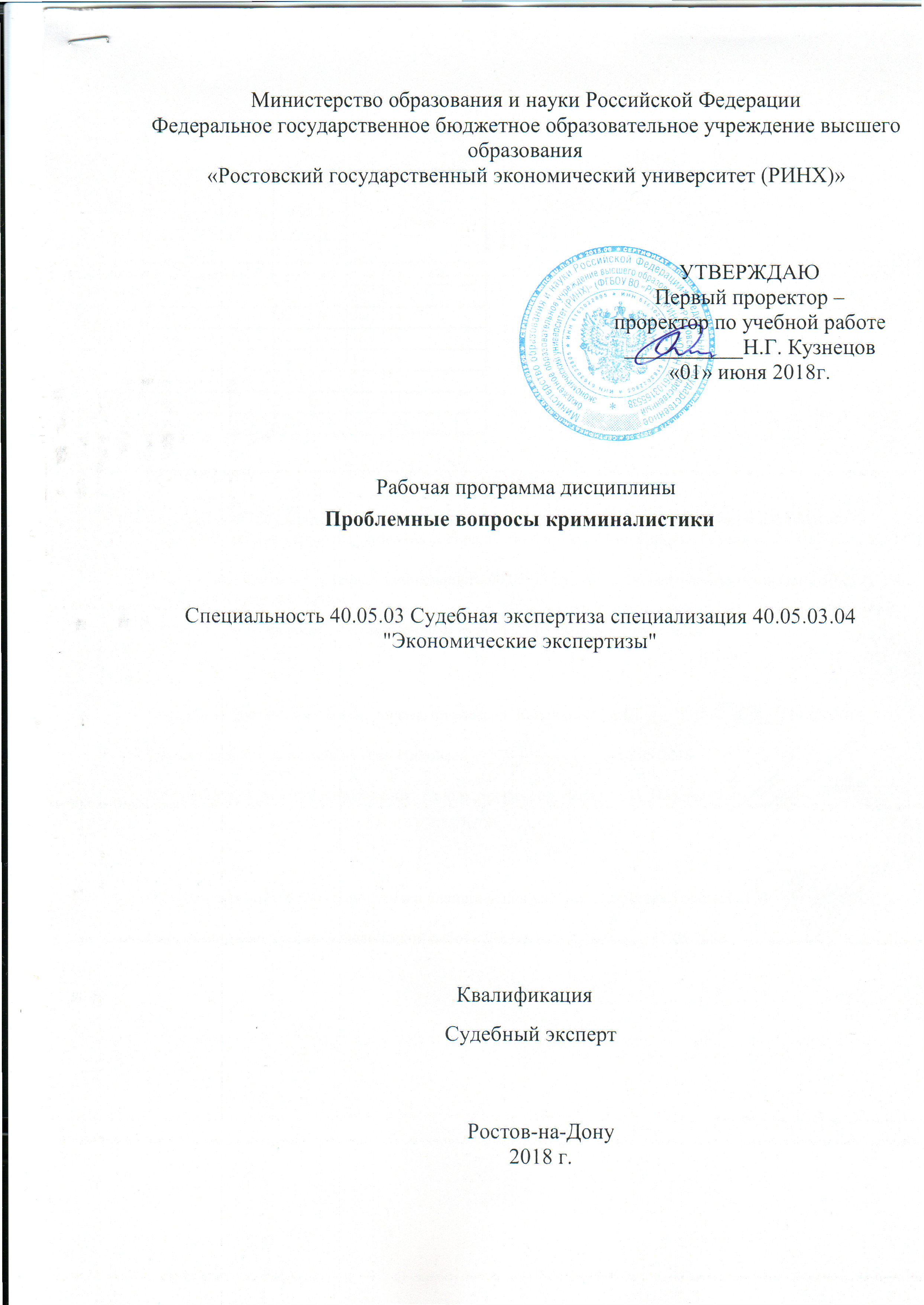 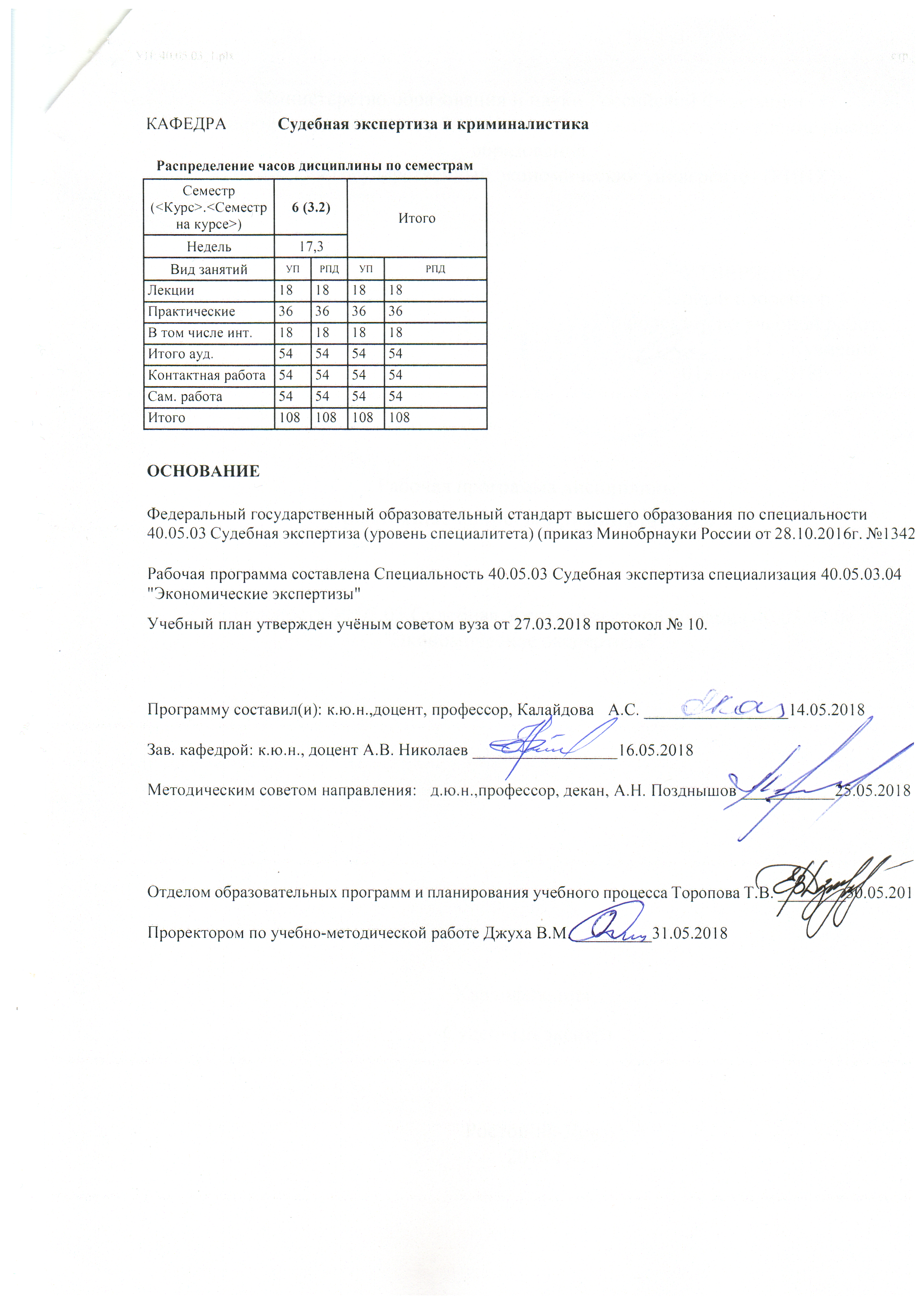 Виды и содержание криминалистической характеристики преступленийИспользование криминалистической характеристики преступлений в развитии криминалистической теории и совершенствовании практики раскрытия и расследования преступленийПроблемы криминалистической характеристики преступлений и пути их разрешенияПонятие и структура способа преступления как элемента его криминалистической характеристикиСоотношение понятий способа и механизма преступления, их значение для криминалистической теории и практикиИспользование данных о способе преступления в системе криминалистических учетовАктуализация проблемы противодействия расследованию в современных условиях борьбы с преступностьюПротиводействие расследованию и меры по его преодолению. Соотношение понятий «противодействие расследованию» и «сокрытие преступлений»Источники информации о противодействии расследованию преступлений, их оценка в аспекте следственной ситуацииТактические приемы и технические средства выявления и фиксации информации о противодействии расследованию и ее использования в целях преодоления противодействияАктуальные проблемы теории и практики организации раскрытия и расследования преступлений, пути их решенияПланирование, моделирование, программирование, прогнозирование, диагностирование и систематизация как методы организации раскрытия и расследования преступлений. Факторы, влияющие на выбор методовИнформационное обеспечение раскрытия и расследования преступленийПонятие и содержание криминалистически-значимой информацииПроблемные вопросы правового регулирования обнаружения (фиксации, изъятия), исследования и использования криминалистически-значимой информацииПроблемы технического обеспечения обнаружения (фиксации, изъятия), исследования и использования криминалистически-значимой информацииПроблема допустимости средств и методов криминалистической техники в уголовном процессеСовременные автоматизированные информационно-поисковые системы (АИПС) техникокриминалистического назначения, их место и роль в системе криминалистической техники, их влияние на развитие последней.Проблемы совершенствования организации и правового регулирования криминалистического учета. Его объекты и субъекты, виды и формы ведения.Перспективы развития криминалистического учета на базе современных информационных технологийКатегории криминалистической тактики: тактический прием, тактическая рекомендация, тактическая комбинация (операция), тактическое решение, тактический рискСовременные проблемы криминалистической тактики, пути их решенияПринципы выдвижения версий и планирования расследования преступлений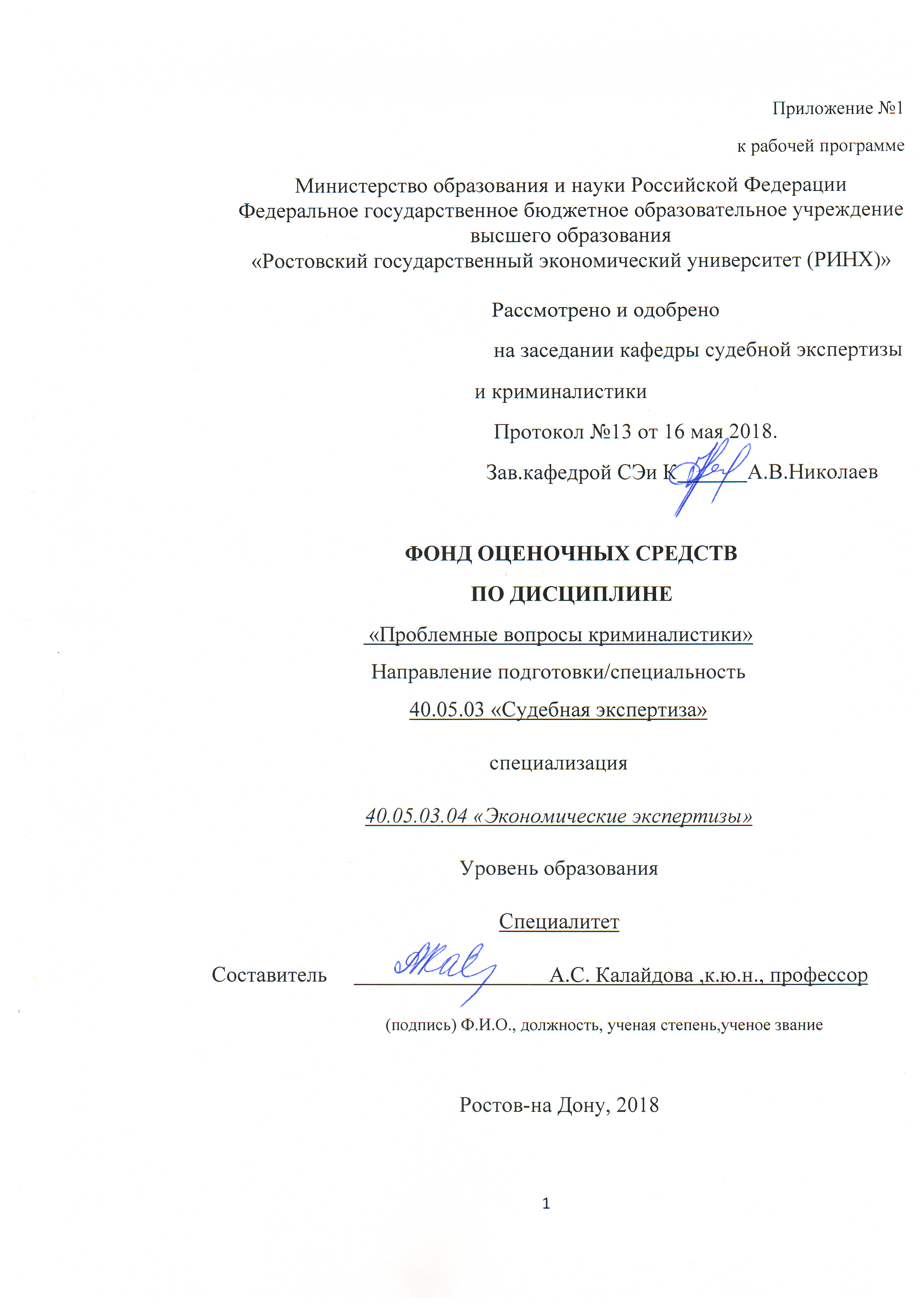 1 Перечень компетенций с указанием этапов их формирования в процессе освоения образовательной программыПеречень компетенций с указанием этапов их формирования представлен в п. 3. «Требования к результатам освоения дисциплины» рабочей программы дисциплины. 2 Описание показателей и критериев оценивания компетенций на различных этапах их формирования, описание шкал оценивания2.1 Показатели и критерии оценивания компетенций:  2.2 Шкалы оценивания:   Текущий контроль успеваемости и промежуточная аттестация осуществляется в рамках накопительной балльно-рейтинговой системы в 100-балльной шкале:- 84-100 баллов (оценка «отлично») – изложенный материал фактически верен, наличие глубоких исчерпывающих знаний в объеме пройденной программы дисциплины в соответствии с поставленными программой курса целями и задачами обучения; правильные, уверенные действия по применению полученных знаний на практике, грамотное и логически стройное изложение материала при ответе, усвоение основной и знакомство с дополнительной литературой;- 67-83 баллов (оценка «хорошо») – наличие твердых и достаточной полных знаний в объеме пройденной программы дисциплины в соответствиии с целями обучения; правильные действия по применению знаний на практике, четкое изложение материала, допускаются отдельные логические и стилистические погрешности, обучающийся усвоил основную литературу рекомендованную в рабочей программе дисциплины;- 50-66 баллов (оценка «удовлетворительно») – наличие твердых знаний в объеме пройденного курса в соответствии с целями обучения, изложение ответов вотдельными ошибками, уверенно исправленными после дополнительных вопросов; правильные в целом действия по применению знаний на практике;- 0-49 баллов (оценка «неудовлетворительно») – ответы не связаны с вопросами, наличие грубых ошибок в ответе, непонимание сущности излагаемого вопроса, неумение применять знания на практике, неуверенность и не точность ответов на дополнительные и наводящие вопросы.50-100 баллов (зачет)0-49 баллов (незачет)3 Типовые контрольные задания или иные материалы, необходимые для оценки знаний, умений, навыков и (или) опыта деятельности, характеризующих этапы формирования компетенций в процессе освоения образовательной программыМинистерство образования и науки Российской ФедерацииФедеральное государственное бюджетное образовательное учреждение высшего образования«Ростовский государственный экономический университет (РИНХ)»Кафедра судебной экспертизы и криминалистикиВопросы к зачетупо дисциплине«Проблемные вопросы криминалистики»Закономерности, изучаемые криминалистикой и судебной экспертизой. Источники формирования криминалистических и экспертных знаний. Дискуссия о природе криминалистики: история и современное состояние.Современные тенденции интеграции и дифференциации знаний в криминалистике и судебной экспертизе.Закономерности развития криминалистики.Факторы, обусловливающие роль криминалистики и судебной экспертизы в современных условиях развития общества.Методология науки криминалистики: определение понятия, структура, задачи.Содержание и соотношение общенаучных и специальных научных, в том числе криминалистических методовМеханизм адаптации специальных методов других наук в криминалистической и экспертной практике, критерии их допустимости: правовые и организационные аспекты данной проблемыГенезис учения о криминалистической идентификации: ее принципы, закономерности, задачи и значение в криминалистической теории и практикеВиды и формы, объекты и субъекты криминалистической идентификации.Использование ЭВМ и математических методов при проведении идентификационных исследованийПонятие и научные основы диагностических исследований, их задачи и основы методикиСоотношение криминалистической диагностики и криминалистического прогнозированияСовременные проблемы криминалистической идентификации и диагностики, пути их разрешенияВиды и содержание криминалистической характеристики преступленийИспользование криминалистической характеристики преступлений в развитии криминалистической теории и совершенствовании практики раскрытия и расследования преступленийПроблемы криминалистической характеристики преступлений и пути их разрешенияПонятие и структура способа преступления как элемента его криминалистической характеристикиСоотношение понятий способа и механизма преступления, их значение для криминалистической теории и практикиИспользование данных о способе преступления в системе криминалистических учетовАктуализация проблемы противодействия расследованию в современных условиях борьбы с преступностьюПротиводействие расследованию и меры по его преодолению. Соотношение понятий «противодействие расследованию» и «сокрытие преступлений»Источники информации о противодействии расследованию преступлений, их оценка в аспекте следственной ситуацииТактические приемы и технические средства выявления и фиксации информации о противодействии расследованию и ее использования в целях преодоления противодействияАктуальные проблемы теории и практики организации раскрытия и расследования преступлений, пути их решенияПланирование, моделирование, программирование, прогнозирование, диагностирование и систематизация как методы организации раскрытия и расследования преступлений. Факторы, влияющие на выбор методовИнформационное обеспечение раскрытия и расследования преступленийПонятие и содержание криминалистически-значимой информацииПроблемные вопросы правового регулирования обнаружения (фиксации, изъятия), исследования и использования криминалистически-значимой информацииПроблемы технического обеспечения обнаружения (фиксации, изъятия), исследования и использования криминалистически-значимой информацииПроблема допустимости средств и методов криминалистической техники в уголовном процессеСовременные автоматизированные информационно-поисковые системы (АИПС) технико-криминалистического назначения, их место и роль в системе криминалистической техники, их влияние на развитие последней.Проблемы совершенствования организации и правового регулирования криминалистического учета. Его объекты и субъекты, виды и формы ведения.Перспективы развития криминалистического учета на базе современных информационных технологийКатегории криминалистической тактики: тактический прием, тактическая рекомендация, тактическая комбинация (операция), тактическое решение, тактический рискСовременные проблемы криминалистической тактики, пути их решенияПринципы выдвижения версий и планирования расследования преступленийТактические рекомендации по использованию информации о событии преступления в разработке версий и планировании расследованияОсобенности планирования на различных этапах расследования уголовных делВозможности использования ЭВМ при планировании расследования. Криминалистические программы и алгоритмыОсмотр места происшествия: виды, содержание (этапы), цели, задачи. Роль специалистов-криминалистовПроблемы теории и практики предъявления для опознания, пути их решения. Особенности тактики предъявления для опознания людей, трупов, предметов, документов, животных, помещений, участков местности Тактика использования специальных познаний в раскрытии и расследовании преступлений. Назначение судебных экспертизТребования, предъявляемые к образцам, и тактические приемы их полученияВиды выводов эксперта, их доказательственное значение, использование в раскрытии и расследовании преступленийТенденции и перспективы развития судебных экспертиз и предварительных исследованийПроблемные вопросы структуры и классификации частных методик. Криминалистическая характеристика преступлений как элемент структуры частной методикиРаскрытие и расследование преступлений по горячим следам. Фактор времениСущность проблемы нераскрытых преступлений прошлых лет. Составитель ________________________ А.С. Калайдова«____»__________________2018г. Министерство образования и науки Российской ФедерацииФедеральное государственное бюджетное образовательное учреждение высшего образования«Ростовский государственный экономический университет (РИНХ)»Кафедра судебной экспертизы и криминалистикиЗАЧЕТНОЕ ЗАДАНИЕ №1по дисциплине Проблемные вопросы криминалистики1.  Тенденции и перспективы развития судебных экспертиз и предварительных исследований2.  Проблема допустимости средств и методов криминалистической техники в уголовном процессеСоставитель        _____________________________________А.С. КалайдоваЗаведующий кафедрой  судебной экспертизы и криминалистики ____________________А.В.Николаев                                                                                                                                                       «____»__________________2018 г. Критерии оценивания: 50-100 баллов (зачет)0-49 баллов (незачет)Оформление ситуационных задачМинистерство образования и науки Российской ФедерацииФедеральное государственное бюджетное образовательное учреждение высшего образования«Ростовский государственный экономический университет (РИНХ)»Кафедра судебной экспертизы и криминалистикиСитуационные задачипо дисциплине  Проблемные вопросы криминалистикиЗадача 1.Проанализируйте фрагмент протокола устного заявления «... Сегодня, 5 января 2006 г. я возвращался с работы. Проходя через пустырь между домами № 56 и 56/2 по ул. Зорге, меня остановили двое неизвестных мужчин и, угрожая ножом, потребовали деньги. На их требования я ответил отказом. Один из мужчин нанес мне удар кулаком в лицо, и я упал. Когда я попытался подняться, второй мужчина ударил меня ножом в грудь и сорвал с моей руки золотые часы «Ракета». Второй мужчина достал из кармана моего пиджака 750 рублей. После этого они сняли с меня кожаную куртку, норковую шапку и скрылись».Какие   ошибки   были  допущены   сотрудником,   составляющим протокол устного заявления?Каков перечень первоначальных материалов должен быть собран для решения вопроса о возбуждении уголовного дела по данному факту?Перечислите состав следственно-оперативной группы и функции каждого члена СОГ в ходе осмотра места происшествия по данному фактуЗадача 2.21 июня 2002 г. в лесу на расстоянии 5 км от села Иванцово пастухи обнаружили полуразложившийся труп мужчины. Труп лежал в яме и был присыпан тонким слоем земли, начинавшей зарастать травой. При осмотре трупа никаких документов найдено не было. Голова трупа оказалась в мешковине красноватого цвета. На трупе надета ватная черная телогрейка, пиджак темного цвета, серая хлопчатобумажная рубашка, темные брюки, кальсоны и кирзовые сапоги. Одежда настолько истлела, что легко расползалась от малейшего прикосновения, но определить ее цвет и качество было все же возможно. Голова трупа была почти полностью скелетирована, мягкие ткани отсутствовали, что делало его совершенно неузнаваемым.А) Составьте план первоначальных следственных действий.Было установлено, что в ночь на 12 ноября 2001 г. из села Иванцово исчез Дмитрий Скоропад, 1956 года рождения. Труп неизвестного предъявили для опознания родственникам Скоропада.Все родственники Дмитрия Скоропада, за исключением его жены, опознали по одежде в предъявленном им трупе Дмитрия Скоропада. Труп был выдан для похорон родственниками Скоропада, а одежда и обувь сохранены как вещественные доказательства. Была выдвинута версия об убийстве Скоропада его женой Улитой, т.к. было установлено, что жила она с мужем очень плохо и Скоропад в пьяном виде систематически ее избивал. В день исчезновения Дмитрий Скоропад вновь избил свою жену.В) составьте план проверки данной версии. В ходе расследования выяснилось, что кроме Дмитрия Скоропада из села Иванцово в ночь на 1 января 2002 г. исчез Михаил Дахов, 1954 года рождения, муж учительницы Назаришиной, с которой он в последнее время фактически не жил. 31 декабря 2001 г. свидетели видели Дахова с окровавленным лицом, при этом он говорил, что его избили в доме Назаришиных жена и ее сестра. Назаришина пояснила, что муж систематически избивал ее и выгонял из дома. 31 декабря 2001 г. после очередного скандала Дахов забрал свои вещи и ушел. С тех пор домой не возвращался.Г) сформулируйте версии, вытекающие из факта исчезновения Дахова. Составьте план их проверки. Назаришиной и ее сестре предъявили вещи, снятые с трупа, обнаруженного 21 июня 2002 г. Эти вещи они опознали как принадлежащие Дахову.Д) какими научными методами располагает криминалистика для разрешения возникшего вопроса: труп Скоропада или Дахова был обнаружен 21 июня 2002 г. в лесу? Вынесите постановление о назначении соответствующих судебных экспертиз для разрешения этого вопроса, обратив особое внимание на материалы, которые должны быть представлены в распоряжение экспертов.Задача 3.Допрошенный в качестве потерпевшего от разбойного нападения Лапин Б.В. пояснил следующее.«Вечером 5 января 2002 г. я шел домой. На пустыре между домами №№ 56 и 56/2 по ул. Зорге меня встретили двое мужчин, которых я не знаю и, угрожая ножом, потребовали деньги. Их требования я не выполнил, тогда один из грабителей, который был выше другого, рост примерно 185 см., ударил меня в лицо кулаком, и я упал. Я хотел встать, но второй мужчина дважды ударил меня ножом в грудь. Потом высокий стал прижимать меня к земле, а второй снял с руки золотые часы «Ракета», вытащил из кармана пиджака 750 рублей, снял с меня кожаную куртку и норковую шапку. Куртка черная кожаная, размер 50. Шапка черная из норки, размер 57. Один из нападавших имел несколько передних зубов из желтого металла, при разговоре слегка заикался. Деньги, которые у меня похитили, я получил в качестве оплаты за работу. Также в кармане куртки находился портсигар серебряный, стоимостью 20.000 рублей и ключи от квартиры».- Определите, в полном ли объеме произведен допрос потерпевшего Лапина Б.В., если нет, то какие вопросы необходимо выяснить у потерпевшего, на что обратить особое внимание?- Верно ли определена тактика допроса потерпевшего, какие особенности допроса лица, находящегося в медицинском учреждении?Задача 4.Свидетель Козлов СИ.в своих показаниях пояснил, что 5 января 2006г. в вечернее время он выгуливал свою собаку на пустыре между домами №№ 56 и 56/2 по ул. Красной. Его внимание привлек инцидент, происходящий на этом пустыре. Он видел, что двое мужчин избивали третьего и срывали с него одежду. Козлов стал требовать прекращения драки, обещая в противном случае спустить собаку с поводка. Один из нападавших бросился бежать, а второй с угрозами двинулся в его сторону, но близко подойти не решился и убежал. В его руке был нож, который он бросил на месте происшествия. Козлов бросился к третьему, лежавшему на земле, увидел, что на его рубашке кровь и вызвал «Скорую помощь». Также Козлов сообщил приметы мужчины, который ему угрожал и убегая, бросил нож: возраст 30-35 лет, худощавый. Волосы коротко стрижены. Борода отсутствует, усы пышные, нос с горбинкой. Брови густые. Глаза широкие. Рост средний, губы тонкие. Подбородок узкий, выступающий. Уши средние. Шея короткая. Голос с кавказским акцентом. В ходе предъявления для опознания Козлов опознал человека, угрожающего ему ножом. Им оказался Филиппов. Однако Филиппов категорически отрицал свою причастность к преступлению и обратил внимание на ряд особенностей: было темно, поэтому Козлов вряд ли мог рассмотреть как самого нападавшего, так и нож, находящийся, по мнению свидетеля, в его руках.- Проанализируйте полученную информацию и определите виды следственного эксперимента, проведение которых позволило бы получить необходимые доказательства;- Раскройте особенности подготовки и проведения следственного эксперимента в данной ситуации;Задача 5. 25 апреля 2000 г. в 19 ч. 32 мин. Управляющий банком Шабанов был застрелен в тот момент, когда он, в сопровождении своей охраны выйдя из помещения банка, направлялся к своей автомашине. Пуля, пройдя через голову Шабанова, застряла в стволе дерева, находившегося в 7 м позади автомашины.A) каким образом с учетом этих данным можно установитьместо, откуда был произведен выстрел. Проведенные исследования позволили предположить, что выстрел в Шабанова был произведен с чердака дома, находящегося в 82 метрах от места убийства, где и была обнаружена снайперская винтовка Драгунова.B) какие типичные версии о мотивах совершения данного убийства
следует  сформулировать,   исходя  из  изложенных  обстоятельств  его совершения? Каковы направления проверки сформулированной следователем версии о заказном убийстве Шабанова, связанного с его служебной деятельностью? Составьте план ее проверки.Задача 6.1 апреля 2006 г. в дежурную часть ОП №3 Кировского района г. Ростова-на-Дону поступило сообщение, что в период времени 8.05 -8.15 ч. 1 апреля 2006 г. неизвестный мужчина на Левом берегу р. Дон у выхода из ресторана «Шалаш» совершил разбойное нападение на директора ресторана гр. Трегубова Н.Н. Неизвестный подбежал к Трегубову и попытался вырвать у него дипломат, между ними произошла скоротечная драка, после чего нападавший выстрелил в свою жертву. Трегубов, не бросая дипломата, забежал в ресторан, за ним вбежал неизвестный, который выстрелил еще два раза в сторону убегавшего. После того, как Трегубов Н.Н. упал, неизвестный вырвал из его рук дипломат, выстрелил в потолок и выбежал из зала ресторана. На улице неизвестный сел в автомашину ВАЗ 2110 гос. номер Р 888 РО и скрылся. Здание ресторана «Шалаш» одноэтажное, зал ресторана состоит из общего зала и бара. У стойки бара на полу очерченная мелом фигура человека, в районе груди лужа белого цвета, диаметром около 40 см. В потолке над стойкой бара разбита плита подвесного потолка. В северо-западной стене четко просматриваются два пулевых отверстия. Свидетели пояснили, что вышеуказанные следы образовались вследствие разбойного нападения неизвестного на директора ресторана Трегубова Н.Н. Пострадавший получил пулевое ранение в грудь и был увезен в БСМП-2 бригадой «Скорой помощи».1)Укажите перечень мероприятий по подготовке к осмотру места происшествия;Какие        технико-криминалистические        средства целесообразно использовать в ходе осмотра в данной ситуации;Привлечение  каких специалистов целесообразно  в данной ситуации;Какие объекты должны быть изъяты в ходе осмотраЗадача 7.Гапонова, единственный наемный продавец магазина, принадлежавшего ИЧП «Надежда», сообщила в полицию, что, придя утром на работу, обнаружила, что замок на двери магазина. Гапонова немедленно сообщила об этом в полицию и владельцу магазина. Прибывший на место происшествия для его охраны работник полиции установил, что по дорожке от ларька на протяжении 15 м широкой полосой рассыпана махорка. В ходе осмотра Гапонова сообщила следователю, что, по ее мнению, недостача в связи с кражей составляет не менее 12200 руб. (инвентаризация и документальная ревизия в дальнейшем установила недостачу в размере 12167 руб.) и что наиболее дорогостоящими товарами в магазине являлись вино-водочные изделия. Какие версии следует выдвинуть и проверить?Определите границы осмотра и тактику его проведенияКритерии оценки:Оценка «зачтено» - если обучаемый  полностью выполнил поставленное задание и аргументированно обосновывает свои ответы;Оценка «не зачтено» - если обучаемый не выполнил поставленное задание, не может обосновать свои ответы, либо пришел к ошибочным выводам.Составитель                                    А.С. Калайдова«___»________________2018г.Оформление вопросов для собеседованияМинистерство образования и науки Российской ФедерацииФедеральное государственное бюджетное образовательное учреждение высшего образования«Ростовский государственный экономический университет (РИНХ)»Кафедра судебной экспертизы и криминалистикиВопросы для собеседованияпо дисциплине Проблемные вопросы криминалистикиМодуль 1 Закономерности, изучаемые криминалистикой и судебной экспертизой. Источники формирования криминалистических и экспертных знаний. Дискуссия о природе криминалистики: история и современное состояние.Современные тенденции интеграции и дифференциации знаний в криминалистике и судебной экспертизе.Закономерности развития криминалистики.Факторы, обусловливающие роль криминалистики и судебной экспертизы в современных условиях развития общества.Методология науки криминалистики: определение понятия, структура, задачи.Содержание и соотношение общенаучных и специальных научных, в том числе криминалистических методовМеханизм адаптации специальных методов других наук в криминалистической и экспертной практике, критерии их допустимости: правовые и организационные аспекты данной проблемыГенезис учения о криминалистической идентификации: ее принципы, закономерности, задачи и значение в криминалистической теории и практикеВиды и формы, объекты и субъекты криминалистической идентификации.Использование ЭВМ и математических методов при проведении идентификационных исследованийПонятие и научные основы диагностических исследований, их задачи и основы методикиСоотношение криминалистической диагностики и криминалистического прогнозированияСовременные проблемы криминалистической идентификации и диагностики, пути их разрешенияМодуль 2 Виды и содержание криминалистической характеристики преступленийПроблемы криминалистической характеристики преступлений и пути их разрешенияСоотношение понятий способа и механизма преступления, их значение для криминалистической теории и практикиАктуализация проблемы противодействия расследованию в современных условиях борьбы с преступностьюПротиводействие расследованию и меры по его преодолению. Соотношение понятий «противодействие расследованию» и «сокрытие преступлений»Актуальные проблемы теории и практики организации раскрытия и расследования преступлений, пути их решенияПланирование, моделирование, программирование, прогнозирование, диагностирование и систематизация как методы организации раскрытия и расследования преступлений. Факторы, влияющие на выбор методовИнформационное обеспечение раскрытия и расследования преступленийПроблемы технического обеспечения обнаружения (фиксации, изъятия), исследования и использования криминалистически-значимой информацииПроблема допустимости средств и методов криминалистической техники в уголовном процессеСовременные автоматизированные информационно-поисковые системы (АИПС) техникокриминалистического назначения, их место и роль в системе криминалистической техники, их влияние на развитие последней.Проблемы совершенствования организации и правового регулирования криминалистического учета. Его объекты и субъекты, виды и формы ведения.Перспективы развития криминалистического учета на базе современных информационных технологийКатегории криминалистической тактики: тактический прием, тактическая рекомендация, тактическая комбинация (операция), тактическое решение, тактический рискСовременные проблемы криминалистической тактики, пути их решенияПринципы выдвижения версий и планирования расследования преступленийВозможности использования ЭВМ при планировании расследования. Криминалистические программы и алгоритмыТактика использования специальных познаний в раскрытии и расследовании преступлений. Назначение судебных экспертизТребования, предъявляемые к образцам, и тактические приемы их полученияРаскрытие и расследование преступлений по горячим следам. Фактор времениСущность проблемы нераскрытых преступлений прошлых лет. Критерии оценки: - 84-100 баллов (оценка «отлично») – изложенный материал фактически верен, наличие глубоких исчерпывающих знаний в объеме пройденной программы дисциплины в соответствии с поставленными программой курса целями и задачами обучения; правильные, уверенные действия по применению полученных знаний на практике, грамотное и логически стройное изложение материала при ответе, усвоение основной и знакомство с дополнительной литературой;- 67-83 баллов (оценка «хорошо») – наличие твердых и достаточной полных знаний в объеме пройденной программы дисциплины в соответствиии с целями обучения; правильные действия по применению знаний на практике, четкое изложение материала, допускаются отдельные логические и стилистические погрешности, обучающийся усвоил основную литературу рекомендованную в рабочей программе дисциплины;- 50-66 баллов (оценка «удовлетворительно») – наличие твердых знаний в объеме пройденного курса в соответствии с целями обучения, изложение ответов вотдельными ошибками, уверенно исправленными после дополнительных вопросов; правильные в целом действия по применению знаний на практике;- 0-49 баллов (оценка «неудовлетворительно») – ответы не связаны с вопросами, наличие грубых ошибок в ответе, непонимание сущности излагаемого вопроса, неумение применять знания на практике, неуверенность и не точность ответов на дополнительные и наводящие вопросы. Оценка «зачтено» - если обучаемый  полностью раскрыл указанныйвопрос, аргументированно обосновал свои выводы;Оценка «не зачтено» - если обучаемый не раскрыл указанный вопрос, поверхностно подошел к его изложению, не обосновал свои выводы, либо пришел к ошибочным выводам. Составитель ________________________ А.С. Калайдова«____»__________________2018 г. Оформление тем для рефератовМинистерство образования и науки Российской ФедерацииФедеральное государственное бюджетное образовательное учреждение высшего образования«Ростовский государственный экономический университет (РИНХ)»Кафедра судебной экспертизы и криминалистикиТемы рефератовпо дисциплине Проблемные вопросы криминалистики1. Уголовно-процессуальные и криминалистические аспекты использования специальных познаний при расследовании преступлений.2. Фактор внезапности и формы его использования в процессе расследования.3. Теоретические основы идентификации личности по письму и почерку.4. Судебная габитология и её значение при расследовании преступлений.5. Раскрытие и расследование преступлений по горячим следам.6. Технико-криминалистическое обеспечение раскрытия и расследования преступлений на первоначальном этапе.7. Использование достижений психологии в теории и практике криминалистики.8. Организационно-тактические вопросы взаимодействия следственных, оперативно-розыскных и криминалистических подразделений при раскрытии и расследовании преступлений по горячим следам.9. Теория и практика использования звукозаписи и видеозаписи при производстве следственных действий.10. Теория и практика производства допроса.11. Теория и практика производства очной ставки.12. Тактические и психологические особенности допроса несовершеннолетних.13. Теория и практика производства обыска.14. Теория и практика производства предъявления для опознания.15. Теория и практика производства проверки показаний на месте.16. Теория и практика производства осмотра места происшествия.17. Теория и практика назначения и производства экспертиз и использования специальных познаний на предварительном следствии.18. Теория и практика расследования преступлений, совершаемых в сфере экономики.         19. Теория и практика расследования присвоения или растраты чужого имущества, вверенного виновному, совершаемых в строительных организациях.20. Теория и практика расследования присвоения или растраты чужого имущества, вверенного виновному, совершаемых в сфере торговли.21. Теория и практика расследования присвоения или растраты чужого имущества, вверенного виновному, совершаемых в агропромышленном комплексе.22. Теория и практика расследования присвоения или растраты чужого имущества, вверенного виновному, совершаемых на железнодорожном транспорте.23. Теория и практика расследования мошенничества с целью завладения чужим (государственным или общественным) имуществом.24. Теория и практика расследования краж чужого (личного) имущества.25. Теория и практика расследования грабежей и разбойных нападений.26. Теория и практика расследования причинения телесных повреждений.27. Теория и практика расследования хулиганства.28. Теория и практика расследования поджогов, взрывов и преступных нарушений противопожарных правил.29. Теория и практика расследования преступлений, связанных с незаконным оборотом наркотиков.30. Теория и практика расследования дорожно-транспортных преступлений.31. Теория и практика расследования преступлений несовершеннолетних.32. Теория и практика расследования взяточничества.33. Теория и практика расследования «заказных» убийств.34. Теория и практика расследования групповых и организованных преступлений.35. Теоретические аспекты идентификации личности.36. Концепция института производства неотложных следственных действий.37. Особенности первоначального этапа расследования умышленного уничтожения или повреждения имущества.38. Криминалистическая регистрация: история становления и перспективы развития.Критерии оценки;Оценка «зачтено» - если обучаемый  полностью раскрыл указанную тему, аргументированно обосновал свои выводы;Оценка «не зачтено» - если обучаемый не раскрыл указанную тему, поверхностно подошел к ее изложению, не обосновал свои выводы, либо пришел к ошибочным выводам.Составитель                                                                                           А.С. Калайдова«___»________________2018 г.4 Методические материалы, определяющие процедуры оценивания знаний, умений, навыков и (или) опыта деятельности, характеризующих этапы формирования компетенцийПроцедуры оценивания включают в себя текущий контроль и промежуточную аттестацию.Текущий контроль успеваемости проводится с использованием оценочных средств, представленных в п. 3 данного приложения. Результаты текущего контроля доводятся до сведения студентов до промежуточной аттестации.  	Промежуточная аттестация проводится в форме зачета. Зачет проводится по расписанию экзаменационной сессии в письменном виде.  Количество вопросов в экзаменационном задании – 2.  Проверка ответов и объявление результатов производится в день зачета.  Результаты аттестации заносятся в экзаменационную ведомость и зачетную книжку студента. Студенты, не прошедшие промежуточную аттестацию по графику сессии, должны ликвидировать задолженность в установленном порядке. 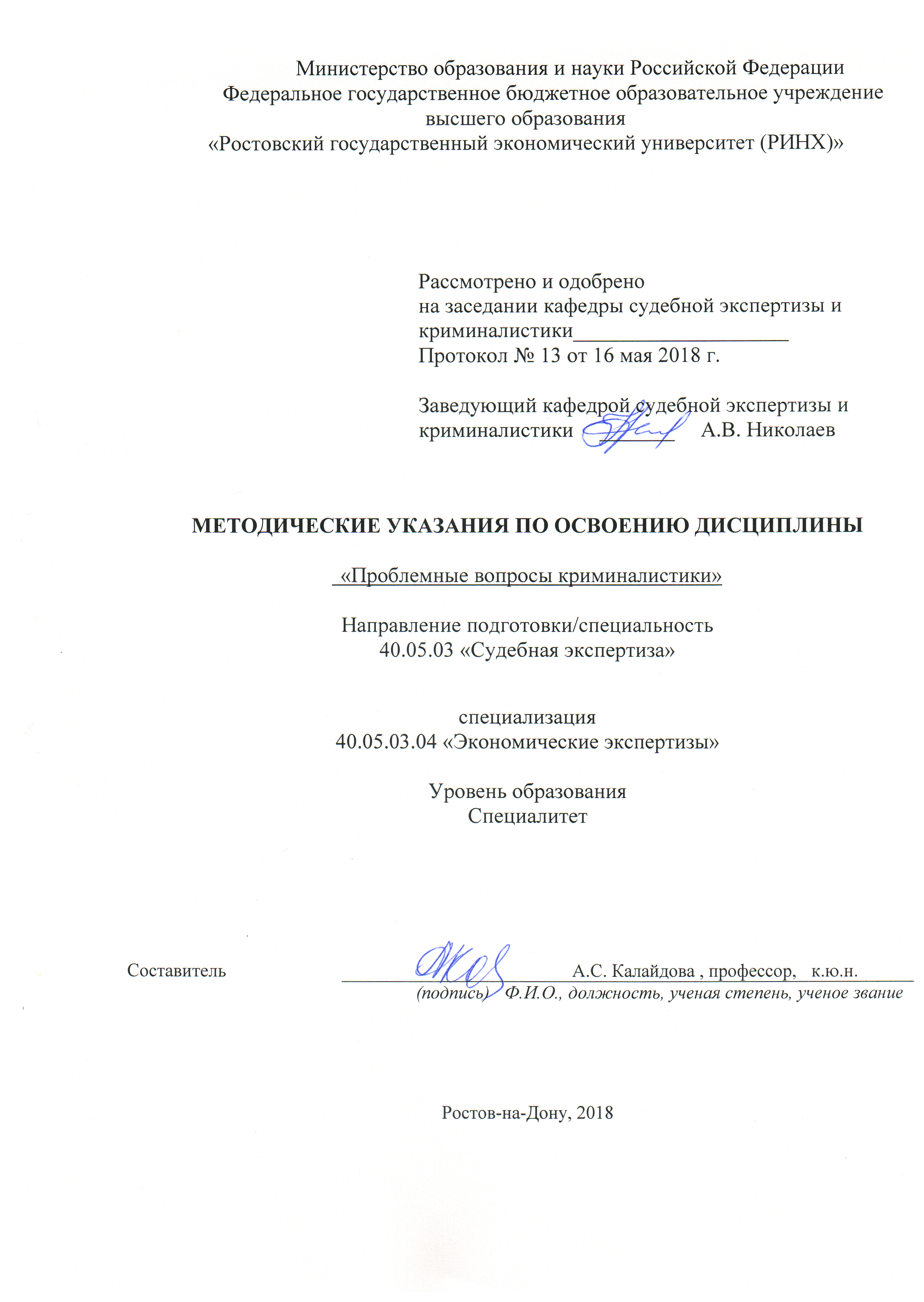 Методические  указания  по  освоению  дисциплины  «Проблемные вопросы криминалистики»  адресованы  студентам  очной  формы обучения.  Учебным планом по специальности «Судебная экспертиза» предусмотрены следующие виды занятий:- лекции;- практические занятия;В ходе лекционных занятий рассматриваются основные проблемные вопросы криминалистики, современное состояние законодательства и тенденции развития экспертных криминалистических методов (в том числе развитие науки криминалистики) направленных на решение экспертных задач, даются  рекомендации для самостоятельной работы и подготовке к практическим занятиям. В ходе практических занятий углубляются и закрепляются знания студентов  по  ряду  рассмотренных  на  лекциях  вопросов,  развиваются навыки:- исходных теоретических знаний, общего системного представления о криминалистике, ее основных понятиях и категориях;– изучения криминалистических средств и методов, используемых в раскрытии и расследовании преступлений;– овладения студентами тактическими приемами производства следственных действий, и навыками оформления их результатов;– освоения ими организации расследования, а также методик раскрытия и расследования отдельных видов и групп преступлений.– освоения процесса обеспечения законности, правопорядка, безопасности личности, общества и государства при производстве отдельных следственных действий;– профилактики, предупреждения, пресечения, выявления, раскрытия и расследования отдельных видов и групп преступлений. При подготовке к практическим занятиям каждый студент должен:  – изучить рекомендованную учебную литературу;  – изучить конспекты лекций;  – подготовить ответы на все вопросы по изучаемой теме;  По согласованию с  преподавателем  студент  может  подготовить реферат, доклад или сообщение по теме занятия. В процессе подготовки к практическим занятиям студенты  могут  воспользоваться  консультациями преподавателя.  Вопросы, не  рассмотренные  на  лекциях  и  практических занятиях, должны  быть  изучены  студентами  в  ходе  самостоятельной  работы. Контроль  самостоятельной  работы  студентов  над  учебной  программой курса  осуществляется  в  ходе   занятий методом  устного опроса. В  ходе  самостоятельной  работы  каждый  студент  обязан  прочитать  основную  и  по  возможности  дополнительную  литературу  по  изучаемой  теме,  дополнить  конспекты лекций  недостающим  материалом,  выписками  из  рекомендованных первоисточников.  Выделить  непонятные  термины,  найти  их  значение  в энциклопедических словарях.  При  реализации  различных  видов  учебной  работы  используются разнообразные (в т.ч. интерактивные) методы обучения, в частности:- интерактивная доска для подготовки и проведения лекционных и семинарских занятий; - дидактические материалы служебные документы; бланки и образцы процессуальных документов; учебные и архивные видеозаписи; криминалистические специализированные компьютерные программы; схемы, плакаты, стенды, мультимедийные презентации.- технические средства обучения аудио, видеоаппаратура, мультимедийный проектор, интерактивная доска; персональный компьютер.- технико-криминалистические средства – универсальные криминалистические чемоданы «Эксперт-У», «Следопыт», «Эксперт», «Экспресс-тест» наркотических средств и психотропных веществ, бинокулярные и стереоскопические микроскопы 60-х – 500-х увеличения, фото- видео аппаратура, видеоэндоскоп технический ВР-2, комплект для работы со следами микрочастиц «Микрон», УФ-осветитель «BLUMAXX».- программно-аппаратный комплекс криминалистического назначения – автоматизированная дактилоскопическая идентификационная система «Папилон».- объекты учебные наглядные пособия (предметы, документы, одежда, следы, орудия преступления и т. п.); упаковочный материал и приспособления для упаковки предметов и следов.Для подготовки к занятиям, текущему контролю и промежуточной аттестации  студенты  могут  воспользоваться электронной библиотекой ВУЗа http://library.rsue.ru/ . Также обучающиеся могут  взять  на  дом необходимую  литературу  на  абонементе  вузовской библиотеки или воспользоваться читальными залами вуза.  В ходе подготовки к практическим занятиям и работы над вопросами вынесенными на самостоятельное изучение обучаемые могут использовать следующий перечень ресурсов информационно-телекоммуникационной сети «Интернет», необходимых для освоения учебной дисциплины:www.garant.ru – информационно-правовой портал «Гарант».www.consultant.ru – официальный сайт компании «Консультант Плюс».http://www.supcourt.ru – сайт Верховного Суда Российской Федерации.http://www.genproc.gov.ru/- сайт Генеральной прокуратуры Российской Федерации.http://www.mvdinform.ru - Официальный сайт МВД Российской ФедерацииУП: 40.05.03_1.plxУП: 40.05.03_1.plxУП: 40.05.03_1.plxстр. 3стр. 3Визирование РПД для исполнения в очередном учебном годуВизирование РПД для исполнения в очередном учебном годуОтдел образовательных программ и планирования учебного процесса Торопова Т.В. __________Рабочая программа пересмотрена, обсуждена и одобрена для исполнения в 2019-2020 учебном году на заседании кафедры Судебная экспертиза и криминалистикаЗав. кафедрой к.ю.н., доцент А.В. Николаев _________________Программу составил(и):  к.ю.н.,доцент, профессор, Калайдова  А.С. _________________Отдел образовательных программ и планирования учебного процесса Торопова Т.В. __________Рабочая программа пересмотрена, обсуждена и одобрена для исполнения в 2019-2020 учебном году на заседании кафедры Судебная экспертиза и криминалистикаЗав. кафедрой к.ю.н., доцент А.В. Николаев _________________Программу составил(и):  к.ю.н.,доцент, профессор, Калайдова  А.С. _________________Отдел образовательных программ и планирования учебного процесса Торопова Т.В. __________Рабочая программа пересмотрена, обсуждена и одобрена для исполнения в 2019-2020 учебном году на заседании кафедры Судебная экспертиза и криминалистикаЗав. кафедрой к.ю.н., доцент А.В. Николаев _________________Программу составил(и):  к.ю.н.,доцент, профессор, Калайдова  А.С. _________________Отдел образовательных программ и планирования учебного процесса Торопова Т.В. __________Рабочая программа пересмотрена, обсуждена и одобрена для исполнения в 2019-2020 учебном году на заседании кафедры Судебная экспертиза и криминалистикаЗав. кафедрой к.ю.н., доцент А.В. Николаев _________________Программу составил(и):  к.ю.н.,доцент, профессор, Калайдова  А.С. _________________Отдел образовательных программ и планирования учебного процесса Торопова Т.В. __________Рабочая программа пересмотрена, обсуждена и одобрена для исполнения в 2019-2020 учебном году на заседании кафедры Судебная экспертиза и криминалистикаЗав. кафедрой к.ю.н., доцент А.В. Николаев _________________Программу составил(и):  к.ю.н.,доцент, профессор, Калайдова  А.С. _________________Визирование РПД для исполнения в очередном учебном годуВизирование РПД для исполнения в очередном учебном годуОтдел образовательных программ и планирования учебного процесса Торопова Т.В. __________Рабочая программа пересмотрена, обсуждена и одобрена для исполнения в 2020-2021 учебном году на заседании кафедры Судебная экспертиза и криминалистикаЗав. кафедрой к.ю.н., доцент А.В. Николаев _________________Программу составил(и):  к.ю.н.,доцент, профессор, Калайдова  А.С. _________________Отдел образовательных программ и планирования учебного процесса Торопова Т.В. __________Рабочая программа пересмотрена, обсуждена и одобрена для исполнения в 2020-2021 учебном году на заседании кафедры Судебная экспертиза и криминалистикаЗав. кафедрой к.ю.н., доцент А.В. Николаев _________________Программу составил(и):  к.ю.н.,доцент, профессор, Калайдова  А.С. _________________Отдел образовательных программ и планирования учебного процесса Торопова Т.В. __________Рабочая программа пересмотрена, обсуждена и одобрена для исполнения в 2020-2021 учебном году на заседании кафедры Судебная экспертиза и криминалистикаЗав. кафедрой к.ю.н., доцент А.В. Николаев _________________Программу составил(и):  к.ю.н.,доцент, профессор, Калайдова  А.С. _________________Отдел образовательных программ и планирования учебного процесса Торопова Т.В. __________Рабочая программа пересмотрена, обсуждена и одобрена для исполнения в 2020-2021 учебном году на заседании кафедры Судебная экспертиза и криминалистикаЗав. кафедрой к.ю.н., доцент А.В. Николаев _________________Программу составил(и):  к.ю.н.,доцент, профессор, Калайдова  А.С. _________________Отдел образовательных программ и планирования учебного процесса Торопова Т.В. __________Рабочая программа пересмотрена, обсуждена и одобрена для исполнения в 2020-2021 учебном году на заседании кафедры Судебная экспертиза и криминалистикаЗав. кафедрой к.ю.н., доцент А.В. Николаев _________________Программу составил(и):  к.ю.н.,доцент, профессор, Калайдова  А.С. _________________Визирование РПД для исполнения в очередном учебном годуВизирование РПД для исполнения в очередном учебном годуОтдел образовательных программ и планирования учебного процесса Торопова Т.В. __________Рабочая программа пересмотрена, обсуждена и одобрена для исполнения в 2021-2022 учебном году на заседании кафедры Судебная экспертиза и криминалистикаЗав. кафедрой: к.ю.н., доцент А.В. Николаев _________________Программу составил(и):  к.ю.н.,доцент, профессор, Калайдова  А.С. _________________Отдел образовательных программ и планирования учебного процесса Торопова Т.В. __________Рабочая программа пересмотрена, обсуждена и одобрена для исполнения в 2021-2022 учебном году на заседании кафедры Судебная экспертиза и криминалистикаЗав. кафедрой: к.ю.н., доцент А.В. Николаев _________________Программу составил(и):  к.ю.н.,доцент, профессор, Калайдова  А.С. _________________Отдел образовательных программ и планирования учебного процесса Торопова Т.В. __________Рабочая программа пересмотрена, обсуждена и одобрена для исполнения в 2021-2022 учебном году на заседании кафедры Судебная экспертиза и криминалистикаЗав. кафедрой: к.ю.н., доцент А.В. Николаев _________________Программу составил(и):  к.ю.н.,доцент, профессор, Калайдова  А.С. _________________Отдел образовательных программ и планирования учебного процесса Торопова Т.В. __________Рабочая программа пересмотрена, обсуждена и одобрена для исполнения в 2021-2022 учебном году на заседании кафедры Судебная экспертиза и криминалистикаЗав. кафедрой: к.ю.н., доцент А.В. Николаев _________________Программу составил(и):  к.ю.н.,доцент, профессор, Калайдова  А.С. _________________Отдел образовательных программ и планирования учебного процесса Торопова Т.В. __________Рабочая программа пересмотрена, обсуждена и одобрена для исполнения в 2021-2022 учебном году на заседании кафедры Судебная экспертиза и криминалистикаЗав. кафедрой: к.ю.н., доцент А.В. Николаев _________________Программу составил(и):  к.ю.н.,доцент, профессор, Калайдова  А.С. _________________Визирование РПД для исполнения в очередном учебном годуВизирование РПД для исполнения в очередном учебном годуОтдел образовательных программ и планирования учебного процесса Торопова Т.В. __________Рабочая программа пересмотрена, обсуждена и одобрена для исполнения в 2022-2023 учебном году на заседании кафедры Судебная экспертиза и криминалистикаЗав. кафедрой: к.ю.н., доцент А.В. Николаев _________________Программу составил(и):  к.ю.н.,доцент, профессор, Калайдова  А.С. _________________Отдел образовательных программ и планирования учебного процесса Торопова Т.В. __________Рабочая программа пересмотрена, обсуждена и одобрена для исполнения в 2022-2023 учебном году на заседании кафедры Судебная экспертиза и криминалистикаЗав. кафедрой: к.ю.н., доцент А.В. Николаев _________________Программу составил(и):  к.ю.н.,доцент, профессор, Калайдова  А.С. _________________Отдел образовательных программ и планирования учебного процесса Торопова Т.В. __________Рабочая программа пересмотрена, обсуждена и одобрена для исполнения в 2022-2023 учебном году на заседании кафедры Судебная экспертиза и криминалистикаЗав. кафедрой: к.ю.н., доцент А.В. Николаев _________________Программу составил(и):  к.ю.н.,доцент, профессор, Калайдова  А.С. _________________Отдел образовательных программ и планирования учебного процесса Торопова Т.В. __________Рабочая программа пересмотрена, обсуждена и одобрена для исполнения в 2022-2023 учебном году на заседании кафедры Судебная экспертиза и криминалистикаЗав. кафедрой: к.ю.н., доцент А.В. Николаев _________________Программу составил(и):  к.ю.н.,доцент, профессор, Калайдова  А.С. _________________Отдел образовательных программ и планирования учебного процесса Торопова Т.В. __________Рабочая программа пересмотрена, обсуждена и одобрена для исполнения в 2022-2023 учебном году на заседании кафедры Судебная экспертиза и криминалистикаЗав. кафедрой: к.ю.н., доцент А.В. Николаев _________________Программу составил(и):  к.ю.н.,доцент, профессор, Калайдова  А.С. _________________УП: 40.05.03_1.plxУП: 40.05.03_1.plxУП: 40.05.03_1.plxстр. 41. ЦЕЛИ ОСВОЕНИЯ ДИСЦИПЛИНЫ1. ЦЕЛИ ОСВОЕНИЯ ДИСЦИПЛИНЫ1. ЦЕЛИ ОСВОЕНИЯ ДИСЦИПЛИНЫ1. ЦЕЛИ ОСВОЕНИЯ ДИСЦИПЛИНЫ1. ЦЕЛИ ОСВОЕНИЯ ДИСЦИПЛИНЫ1.1Цель изучения курса: показать студентам неразрывную связь практической криминалистики с наукой криминалистикой;создание у студентов-экспертов базы знаний, привлечь их внимание к проблемным вопросам современной криминалистической науки; ознакомить студентов с правовыми категориями, научными взглядами и концепциями, характерными для науки криминалистика; получение практических навыков эффективного применения приобретенных теоретических знаний при осмотре места происшествия по обнаружению, изъятию и предварительному исследованию следовой информации;сформировать навык выдвижения и анализа следственных версий;Цель изучения курса: показать студентам неразрывную связь практической криминалистики с наукой криминалистикой;создание у студентов-экспертов базы знаний, привлечь их внимание к проблемным вопросам современной криминалистической науки; ознакомить студентов с правовыми категориями, научными взглядами и концепциями, характерными для науки криминалистика; получение практических навыков эффективного применения приобретенных теоретических знаний при осмотре места происшествия по обнаружению, изъятию и предварительному исследованию следовой информации;сформировать навык выдвижения и анализа следственных версий;Цель изучения курса: показать студентам неразрывную связь практической криминалистики с наукой криминалистикой;создание у студентов-экспертов базы знаний, привлечь их внимание к проблемным вопросам современной криминалистической науки; ознакомить студентов с правовыми категориями, научными взглядами и концепциями, характерными для науки криминалистика; получение практических навыков эффективного применения приобретенных теоретических знаний при осмотре места происшествия по обнаружению, изъятию и предварительному исследованию следовой информации;сформировать навык выдвижения и анализа следственных версий;Цель изучения курса: показать студентам неразрывную связь практической криминалистики с наукой криминалистикой;создание у студентов-экспертов базы знаний, привлечь их внимание к проблемным вопросам современной криминалистической науки; ознакомить студентов с правовыми категориями, научными взглядами и концепциями, характерными для науки криминалистика; получение практических навыков эффективного применения приобретенных теоретических знаний при осмотре места происшествия по обнаружению, изъятию и предварительному исследованию следовой информации;сформировать навык выдвижения и анализа следственных версий;1.2Задачи изучения дисциплины: изучение правовых категорий, научных взглядов и концепций, характерных для науки криминалистика;формирование у студентов устойчивой системы знаний в организации обеспечения криминалистическими средствами и методами процесса расследования, раскрытия и предупреждения преступлений; освоение студентами базовых понятий специальных познаний; закрепление знаний, полученных в рамках изучения общепрофессиональных специальных дисциплин, посвященных криминалистике, соединение ранее полученных и приобретаемых профессиональных знаний в единый комплекс;Задачи изучения дисциплины: изучение правовых категорий, научных взглядов и концепций, характерных для науки криминалистика;формирование у студентов устойчивой системы знаний в организации обеспечения криминалистическими средствами и методами процесса расследования, раскрытия и предупреждения преступлений; освоение студентами базовых понятий специальных познаний; закрепление знаний, полученных в рамках изучения общепрофессиональных специальных дисциплин, посвященных криминалистике, соединение ранее полученных и приобретаемых профессиональных знаний в единый комплекс;Задачи изучения дисциплины: изучение правовых категорий, научных взглядов и концепций, характерных для науки криминалистика;формирование у студентов устойчивой системы знаний в организации обеспечения криминалистическими средствами и методами процесса расследования, раскрытия и предупреждения преступлений; освоение студентами базовых понятий специальных познаний; закрепление знаний, полученных в рамках изучения общепрофессиональных специальных дисциплин, посвященных криминалистике, соединение ранее полученных и приобретаемых профессиональных знаний в единый комплекс;Задачи изучения дисциплины: изучение правовых категорий, научных взглядов и концепций, характерных для науки криминалистика;формирование у студентов устойчивой системы знаний в организации обеспечения криминалистическими средствами и методами процесса расследования, раскрытия и предупреждения преступлений; освоение студентами базовых понятий специальных познаний; закрепление знаний, полученных в рамках изучения общепрофессиональных специальных дисциплин, посвященных криминалистике, соединение ранее полученных и приобретаемых профессиональных знаний в единый комплекс;2. МЕСТО ДИСЦИПЛИНЫ В СТРУКТУРЕ ОБРАЗОВАТЕЛЬНОЙ ПРОГРАММЫ2. МЕСТО ДИСЦИПЛИНЫ В СТРУКТУРЕ ОБРАЗОВАТЕЛЬНОЙ ПРОГРАММЫ2. МЕСТО ДИСЦИПЛИНЫ В СТРУКТУРЕ ОБРАЗОВАТЕЛЬНОЙ ПРОГРАММЫ2. МЕСТО ДИСЦИПЛИНЫ В СТРУКТУРЕ ОБРАЗОВАТЕЛЬНОЙ ПРОГРАММЫ2. МЕСТО ДИСЦИПЛИНЫ В СТРУКТУРЕ ОБРАЗОВАТЕЛЬНОЙ ПРОГРАММЫЦикл (раздел) ООП:Цикл (раздел) ООП:Б1.В.ДВ.03Б1.В.ДВ.03Б1.В.ДВ.032.1Требования к предварительной подготовке обучающегося:Требования к предварительной подготовке обучающегося:Требования к предварительной подготовке обучающегося:Требования к предварительной подготовке обучающегося:2.1.1Необходимыми условиями для успешного освоения дисциплиной являются навыки, знания и умения полученные в результате изучения дисциплин:Конституционное право РФ; Правоохранительные органы; Криминалистика; Теория судебной экспертизы;Необходимыми условиями для успешного освоения дисциплиной являются навыки, знания и умения полученные в результате изучения дисциплин:Конституционное право РФ; Правоохранительные органы; Криминалистика; Теория судебной экспертизы;Необходимыми условиями для успешного освоения дисциплиной являются навыки, знания и умения полученные в результате изучения дисциплин:Конституционное право РФ; Правоохранительные органы; Криминалистика; Теория судебной экспертизы;Необходимыми условиями для успешного освоения дисциплиной являются навыки, знания и умения полученные в результате изучения дисциплин:Конституционное право РФ; Правоохранительные органы; Криминалистика; Теория судебной экспертизы;2.2Дисциплины и практики, для которых освоение данной дисциплины (модуля) необходимо как предшествующее:Дисциплины и практики, для которых освоение данной дисциплины (модуля) необходимо как предшествующее:Дисциплины и практики, для которых освоение данной дисциплины (модуля) необходимо как предшествующее:Дисциплины и практики, для которых освоение данной дисциплины (модуля) необходимо как предшествующее:2.2.1Криминология; Правоохранительная деятельность; Прокурорский надзор; Основы оперативно – розыскного права; Методика расследования  преступлений в экономической сфере;Гражданский процессКриминология; Правоохранительная деятельность; Прокурорский надзор; Основы оперативно – розыскного права; Методика расследования  преступлений в экономической сфере;Гражданский процессКриминология; Правоохранительная деятельность; Прокурорский надзор; Основы оперативно – розыскного права; Методика расследования  преступлений в экономической сфере;Гражданский процессКриминология; Правоохранительная деятельность; Прокурорский надзор; Основы оперативно – розыскного права; Методика расследования  преступлений в экономической сфере;Гражданский процесс3. ТРЕБОВАНИЯ К РЕЗУЛЬТАТАМ ОСВОЕНИЯ ДИСЦИПЛИНЫ3. ТРЕБОВАНИЯ К РЕЗУЛЬТАТАМ ОСВОЕНИЯ ДИСЦИПЛИНЫ3. ТРЕБОВАНИЯ К РЕЗУЛЬТАТАМ ОСВОЕНИЯ ДИСЦИПЛИНЫ3. ТРЕБОВАНИЯ К РЕЗУЛЬТАТАМ ОСВОЕНИЯ ДИСЦИПЛИНЫ3. ТРЕБОВАНИЯ К РЕЗУЛЬТАТАМ ОСВОЕНИЯ ДИСЦИПЛИНЫПК-2: способностью применять методики судебных экспертных исследований в профессиональной деятельностиПК-2: способностью применять методики судебных экспертных исследований в профессиональной деятельностиПК-2: способностью применять методики судебных экспертных исследований в профессиональной деятельностиПК-2: способностью применять методики судебных экспертных исследований в профессиональной деятельностиПК-2: способностью применять методики судебных экспертных исследований в профессиональной деятельностиЗнать:Знать:Знать:Знать:Знать:Знает содержание методических основ судебной экспертизы и криминалистики;положениядействующего законодательства и правоприменительную практикуЗнает содержание методических основ судебной экспертизы и криминалистики;положениядействующего законодательства и правоприменительную практикуЗнает содержание методических основ судебной экспертизы и криминалистики;положениядействующего законодательства и правоприменительную практикуЗнает содержание методических основ судебной экспертизы и криминалистики;положениядействующего законодательства и правоприменительную практикуЗнает содержание методических основ судебной экспертизы и криминалистики;положениядействующего законодательства и правоприменительную практикуУметь:Уметь:Уметь:Уметь:Уметь:применять криминалистические методы при производстве судебных экспертных исследований; действовать в соответствии с методическими указаниями, необходимыми для профессиональной деятельности при производстве судебных экспертиз.применять криминалистические методы при производстве судебных экспертных исследований; действовать в соответствии с методическими указаниями, необходимыми для профессиональной деятельности при производстве судебных экспертиз.применять криминалистические методы при производстве судебных экспертных исследований; действовать в соответствии с методическими указаниями, необходимыми для профессиональной деятельности при производстве судебных экспертиз.применять криминалистические методы при производстве судебных экспертных исследований; действовать в соответствии с методическими указаниями, необходимыми для профессиональной деятельности при производстве судебных экспертиз.применять криминалистические методы при производстве судебных экспертных исследований; действовать в соответствии с методическими указаниями, необходимыми для профессиональной деятельности при производстве судебных экспертиз.Владеть:Владеть:Владеть:Владеть:Владеть:основными приемами и методамиисследований вещественных доказательствосновными приемами и методамиисследований вещественных доказательствосновными приемами и методамиисследований вещественных доказательствосновными приемами и методамиисследований вещественных доказательствосновными приемами и методамиисследований вещественных доказательствПК-3: способностью использовать естественнонаучные методы при исследовании вещественных доказательствПК-3: способностью использовать естественнонаучные методы при исследовании вещественных доказательствПК-3: способностью использовать естественнонаучные методы при исследовании вещественных доказательствПК-3: способностью использовать естественнонаучные методы при исследовании вещественных доказательствПК-3: способностью использовать естественнонаучные методы при исследовании вещественных доказательствЗнать:Знать:Знать:Знать:Знать:современные методы и средства, направленные на решение актуальных проблем криминалистикисовременные методы и средства, направленные на решение актуальных проблем криминалистикисовременные методы и средства, направленные на решение актуальных проблем криминалистикисовременные методы и средства, направленные на решение актуальных проблем криминалистикисовременные методы и средства, направленные на решение актуальных проблем криминалистикиУметь:Уметь:Уметь:Уметь:Уметь:пользоваться разработанными методическими рекомендациями, для решения экспертных задач;ориентироваться в системе естественнонаучных методовпользоваться разработанными методическими рекомендациями, для решения экспертных задач;ориентироваться в системе естественнонаучных методовпользоваться разработанными методическими рекомендациями, для решения экспертных задач;ориентироваться в системе естественнонаучных методовпользоваться разработанными методическими рекомендациями, для решения экспертных задач;ориентироваться в системе естественнонаучных методовпользоваться разработанными методическими рекомендациями, для решения экспертных задач;ориентироваться в системе естественнонаучных методовВладеть:Владеть:Владеть:Владеть:Владеть:способностью применять на практике знания методических основ криминалистики в профессиональной деятельностиспособностью применять на практике знания методических основ криминалистики в профессиональной деятельностиспособностью применять на практике знания методических основ криминалистики в профессиональной деятельностиспособностью применять на практике знания методических основ криминалистики в профессиональной деятельностиспособностью применять на практике знания методических основ криминалистики в профессиональной деятельностиПК-4: способностью применять технические средства при обнаружении, фиксации и исследовании материальных объектов - вещественных доказательств в процессе производства судебных экспертизПК-4: способностью применять технические средства при обнаружении, фиксации и исследовании материальных объектов - вещественных доказательств в процессе производства судебных экспертизПК-4: способностью применять технические средства при обнаружении, фиксации и исследовании материальных объектов - вещественных доказательств в процессе производства судебных экспертизПК-4: способностью применять технические средства при обнаружении, фиксации и исследовании материальных объектов - вещественных доказательств в процессе производства судебных экспертизПК-4: способностью применять технические средства при обнаружении, фиксации и исследовании материальных объектов - вещественных доказательств в процессе производства судебных экспертизЗнать:Знать:Знать:Знать:Знать:Перечень основных современных технических средств применяемых в криминалистке;Способы обеспечения сохранности объектов при их обнаружении, изъятии и при производстве судебных экспертиз;Правила техники безопасности при использовании технических средств, применяемых в криминалистикеПеречень основных современных технических средств применяемых в криминалистке;Способы обеспечения сохранности объектов при их обнаружении, изъятии и при производстве судебных экспертиз;Правила техники безопасности при использовании технических средств, применяемых в криминалистикеПеречень основных современных технических средств применяемых в криминалистке;Способы обеспечения сохранности объектов при их обнаружении, изъятии и при производстве судебных экспертиз;Правила техники безопасности при использовании технических средств, применяемых в криминалистикеПеречень основных современных технических средств применяемых в криминалистке;Способы обеспечения сохранности объектов при их обнаружении, изъятии и при производстве судебных экспертиз;Правила техники безопасности при использовании технических средств, применяемых в криминалистикеПеречень основных современных технических средств применяемых в криминалистке;Способы обеспечения сохранности объектов при их обнаружении, изъятии и при производстве судебных экспертиз;Правила техники безопасности при использовании технических средств, применяемых в криминалистикеУметь:Уметь:Уметь:Уметь:Уметь:УП: 40.05.03_1.plxстр. 5Пользоваться основными техническими средствами обнаружения, фиксации и исследования материальных объектов, являющихся вещественными доказательствами по делу;применять технико-криминалистические средства и методы;подбирать необходимые технические средства в зависимости от характера исследуемых объектовПользоваться основными техническими средствами обнаружения, фиксации и исследования материальных объектов, являющихся вещественными доказательствами по делу;применять технико-криминалистические средства и методы;подбирать необходимые технические средства в зависимости от характера исследуемых объектовПользоваться основными техническими средствами обнаружения, фиксации и исследования материальных объектов, являющихся вещественными доказательствами по делу;применять технико-криминалистические средства и методы;подбирать необходимые технические средства в зависимости от характера исследуемых объектовВладеть:Владеть:Владеть:навыками применения технико-криминалистических средств и методов обнаружения, фиксации и изъятия следов, вещественных доказательствнавыками применения технико-криминалистических средств и методов обнаружения, фиксации и изъятия следов, вещественных доказательствнавыками применения технико-криминалистических средств и методов обнаружения, фиксации и изъятия следов, вещественных доказательствПК-6: способностью применять при осмотре места происшествия технико-криминалистические методы и средства поиска, обнаружения, фиксации, изъятия и предварительного исследования материальных объектов - вещественных доказательствПК-6: способностью применять при осмотре места происшествия технико-криминалистические методы и средства поиска, обнаружения, фиксации, изъятия и предварительного исследования материальных объектов - вещественных доказательствПК-6: способностью применять при осмотре места происшествия технико-криминалистические методы и средства поиска, обнаружения, фиксации, изъятия и предварительного исследования материальных объектов - вещественных доказательствЗнать:Знать:Знать:Основные современные методы и средства исследования материальных объектовОсновные современные методы и средства исследования материальных объектовОсновные современные методы и средства исследования материальных объектовУметь:Уметь:Уметь:Осуществлять подбор методов и средств исследования материальных объектов Осуществлять подбор методов и средств исследования материальных объектов Осуществлять подбор методов и средств исследования материальных объектов Владеть:Владеть:Владеть:Навыками применения методов и использования средств поиска, обнаружения, фиксации, изъятия и предварительного исследования материальных объектов - вещественных доказательствНавыками применения методов и использования средств поиска, обнаружения, фиксации, изъятия и предварительного исследования материальных объектов - вещественных доказательствНавыками применения методов и использования средств поиска, обнаружения, фиксации, изъятия и предварительного исследования материальных объектов - вещественных доказательствПК-8: способностью вести экспертно-криминалистические учеты, принимать участие в организации справочно- информационных и информационно-поисковых систем, предназначенных для обеспечения различных видов экспертной деятельностиПК-8: способностью вести экспертно-криминалистические учеты, принимать участие в организации справочно- информационных и информационно-поисковых систем, предназначенных для обеспечения различных видов экспертной деятельностиПК-8: способностью вести экспертно-криминалистические учеты, принимать участие в организации справочно- информационных и информационно-поисковых систем, предназначенных для обеспечения различных видов экспертной деятельностиЗнать:Знать:Знать:Правила ведения криминалистических учетовПравила ведения криминалистических учетовПравила ведения криминалистических учетовУметь:Уметь:Уметь:Собирать, обрабатывать и систематизировать криминалистически значимую информациюСобирать, обрабатывать и систематизировать криминалистически значимую информациюСобирать, обрабатывать и систематизировать криминалистически значимую информациюВладеть:Владеть:Владеть:Навыками использования справочно- информационных и информационно-поисковых систем, предназначенных для обеспечения различных видов экспертной деятельностиНавыками использования справочно- информационных и информационно-поисковых систем, предназначенных для обеспечения различных видов экспертной деятельностиНавыками использования справочно- информационных и информационно-поисковых систем, предназначенных для обеспечения различных видов экспертной деятельностиПК-15: способностью обучать сотрудников правоохранительных органов приемам и методам выявления, фиксации, изъятия следов и вещественных доказательств и использования последних в раскрытии и расследовании правонарушенийПК-15: способностью обучать сотрудников правоохранительных органов приемам и методам выявления, фиксации, изъятия следов и вещественных доказательств и использования последних в раскрытии и расследовании правонарушенийПК-15: способностью обучать сотрудников правоохранительных органов приемам и методам выявления, фиксации, изъятия следов и вещественных доказательств и использования последних в раскрытии и расследовании правонарушенийЗнать:Знать:Знать:Общепринятые, базовые понятия и криминалистическую терминологиюОбщепринятые, базовые понятия и криминалистическую терминологиюОбщепринятые, базовые понятия и криминалистическую терминологиюУметь:Уметь:Уметь:работать с научной литературой по криминалистикеработать с научной литературой по криминалистикеработать с научной литературой по криминалистикеВладеть:Владеть:Владеть:Навыками составления конспекта по избранной теме, рецензирования и оппонирования докладов и рефератовНавыками составления конспекта по избранной теме, рецензирования и оппонирования докладов и рефератовНавыками составления конспекта по избранной теме, рецензирования и оппонирования докладов и рефератовПК-16: способностью консультировать субъектов правоприменительной деятельности по вопросам назначения и производства судебных экспертиз, а также возможностям применения криминалистических методов и средств в установлении фактических обстоятельств расследуемых правонарушенийПК-16: способностью консультировать субъектов правоприменительной деятельности по вопросам назначения и производства судебных экспертиз, а также возможностям применения криминалистических методов и средств в установлении фактических обстоятельств расследуемых правонарушенийПК-16: способностью консультировать субъектов правоприменительной деятельности по вопросам назначения и производства судебных экспертиз, а также возможностям применения криминалистических методов и средств в установлении фактических обстоятельств расследуемых правонарушенийЗнать:Знать:Знать:Порядок назначения и производства судебных экспертиз, основные методы и средства экспертных исследованийПорядок назначения и производства судебных экспертиз, основные методы и средства экспертных исследованийПорядок назначения и производства судебных экспертиз, основные методы и средства экспертных исследованийУметь:Уметь:Уметь:Грамотно, на основании актуального законодательства давать консультации субъектам правоприменительной деятельности по вопросам назначения и проведения судебных экспертиз Грамотно, на основании актуального законодательства давать консультации субъектам правоприменительной деятельности по вопросам назначения и проведения судебных экспертиз Грамотно, на основании актуального законодательства давать консультации субъектам правоприменительной деятельности по вопросам назначения и проведения судебных экспертиз Владеть:Владеть:Владеть:практическими навыками эффективного применения технико-криминалистических средств и методов;навыками консультирования в различных сферах знаний, применяемых при производстве судебных экспертизпрактическими навыками эффективного применения технико-криминалистических средств и методов;навыками консультирования в различных сферах знаний, применяемых при производстве судебных экспертизпрактическими навыками эффективного применения технико-криминалистических средств и методов;навыками консультирования в различных сферах знаний, применяемых при производстве судебных экспертизПСК-4.2: способностью при участии в процессуальных и непроцессуальных действиях применять методы и средства судебно-экономических экспертиз в целях обнаружения, фиксации, изъятия и предварительного исследования объектов (первичных и отчетных документов, отражающих хозяйственные операции и содержащих информацию о наличии и движении материальных и денежных средств) для установления фактических данных (обстоятельств дела) в гражданском, административном, уголовном судопроизводствеПСК-4.2: способностью при участии в процессуальных и непроцессуальных действиях применять методы и средства судебно-экономических экспертиз в целях обнаружения, фиксации, изъятия и предварительного исследования объектов (первичных и отчетных документов, отражающих хозяйственные операции и содержащих информацию о наличии и движении материальных и денежных средств) для установления фактических данных (обстоятельств дела) в гражданском, административном, уголовном судопроизводствеПСК-4.2: способностью при участии в процессуальных и непроцессуальных действиях применять методы и средства судебно-экономических экспертиз в целях обнаружения, фиксации, изъятия и предварительного исследования объектов (первичных и отчетных документов, отражающих хозяйственные операции и содержащих информацию о наличии и движении материальных и денежных средств) для установления фактических данных (обстоятельств дела) в гражданском, административном, уголовном судопроизводствеЗнать:Знать:Знать:Основные способы применения современных технических средств при обнаружении, фиксации и исследовании материальных объектов - вещественных доказательств в процессе производства судебно-экономических экспертиз;Основные способы применения современных технических средств при обнаружении, фиксации и исследовании материальных объектов - вещественных доказательств в процессе производства судебно-экономических экспертиз;Основные способы применения современных технических средств при обнаружении, фиксации и исследовании материальных объектов - вещественных доказательств в процессе производства судебно-экономических экспертиз;Уметь:Уметь:Уметь:Обеспечить сохранность объектов содержащих информацию об обстоятельствах дела Обеспечить сохранность объектов содержащих информацию об обстоятельствах дела Обеспечить сохранность объектов содержащих информацию об обстоятельствах дела УП: 40.05.03_1.plxУП: 40.05.03_1.plxУП: 40.05.03_1.plxстр. 6Владеть:Владеть:Владеть:Владеть:Владеть:Владеть:Владеть:Владеть:Владеть:Владеть:Навыками обнаружения, фиксации, изъятия криминалистически-значимых объектов;способностью применять познания в области материального и процессуального права Навыками обнаружения, фиксации, изъятия криминалистически-значимых объектов;способностью применять познания в области материального и процессуального права Навыками обнаружения, фиксации, изъятия криминалистически-значимых объектов;способностью применять познания в области материального и процессуального права Навыками обнаружения, фиксации, изъятия криминалистически-значимых объектов;способностью применять познания в области материального и процессуального права Навыками обнаружения, фиксации, изъятия криминалистически-значимых объектов;способностью применять познания в области материального и процессуального права Навыками обнаружения, фиксации, изъятия криминалистически-значимых объектов;способностью применять познания в области материального и процессуального права Навыками обнаружения, фиксации, изъятия криминалистически-значимых объектов;способностью применять познания в области материального и процессуального права Навыками обнаружения, фиксации, изъятия криминалистически-значимых объектов;способностью применять познания в области материального и процессуального права Навыками обнаружения, фиксации, изъятия криминалистически-значимых объектов;способностью применять познания в области материального и процессуального права Навыками обнаружения, фиксации, изъятия криминалистически-значимых объектов;способностью применять познания в области материального и процессуального права ПСК-4.3: способностью оказывать методическую помощь субъектам правоприменительной деятельности по вопросам назначения и производства экономических экспертиз и современным возможностям использования экономических знаний в судопроизводствеПСК-4.3: способностью оказывать методическую помощь субъектам правоприменительной деятельности по вопросам назначения и производства экономических экспертиз и современным возможностям использования экономических знаний в судопроизводствеПСК-4.3: способностью оказывать методическую помощь субъектам правоприменительной деятельности по вопросам назначения и производства экономических экспертиз и современным возможностям использования экономических знаний в судопроизводствеПСК-4.3: способностью оказывать методическую помощь субъектам правоприменительной деятельности по вопросам назначения и производства экономических экспертиз и современным возможностям использования экономических знаний в судопроизводствеПСК-4.3: способностью оказывать методическую помощь субъектам правоприменительной деятельности по вопросам назначения и производства экономических экспертиз и современным возможностям использования экономических знаний в судопроизводствеПСК-4.3: способностью оказывать методическую помощь субъектам правоприменительной деятельности по вопросам назначения и производства экономических экспертиз и современным возможностям использования экономических знаний в судопроизводствеПСК-4.3: способностью оказывать методическую помощь субъектам правоприменительной деятельности по вопросам назначения и производства экономических экспертиз и современным возможностям использования экономических знаний в судопроизводствеПСК-4.3: способностью оказывать методическую помощь субъектам правоприменительной деятельности по вопросам назначения и производства экономических экспертиз и современным возможностям использования экономических знаний в судопроизводствеПСК-4.3: способностью оказывать методическую помощь субъектам правоприменительной деятельности по вопросам назначения и производства экономических экспертиз и современным возможностям использования экономических знаний в судопроизводствеПСК-4.3: способностью оказывать методическую помощь субъектам правоприменительной деятельности по вопросам назначения и производства экономических экспертиз и современным возможностям использования экономических знаний в судопроизводствеЗнать:Знать:Знать:Знать:Знать:Знать:Знать:Знать:Знать:Знать:основные принципы методической  помощи субъектам правоприменительной деятельности при назначении судебно- экономических экспертизосновные принципы методической  помощи субъектам правоприменительной деятельности при назначении судебно- экономических экспертизосновные принципы методической  помощи субъектам правоприменительной деятельности при назначении судебно- экономических экспертизосновные принципы методической  помощи субъектам правоприменительной деятельности при назначении судебно- экономических экспертизосновные принципы методической  помощи субъектам правоприменительной деятельности при назначении судебно- экономических экспертизосновные принципы методической  помощи субъектам правоприменительной деятельности при назначении судебно- экономических экспертизосновные принципы методической  помощи субъектам правоприменительной деятельности при назначении судебно- экономических экспертизосновные принципы методической  помощи субъектам правоприменительной деятельности при назначении судебно- экономических экспертизосновные принципы методической  помощи субъектам правоприменительной деятельности при назначении судебно- экономических экспертизосновные принципы методической  помощи субъектам правоприменительной деятельности при назначении судебно- экономических экспертизУметь:Уметь:Уметь:Уметь:Уметь:Уметь:Уметь:Уметь:Уметь:Уметь:Осуществлять взаимодействие с различными субъектами правоохранительной и правоприменительной деятельностиОсуществлять взаимодействие с различными субъектами правоохранительной и правоприменительной деятельностиОсуществлять взаимодействие с различными субъектами правоохранительной и правоприменительной деятельностиОсуществлять взаимодействие с различными субъектами правоохранительной и правоприменительной деятельностиОсуществлять взаимодействие с различными субъектами правоохранительной и правоприменительной деятельностиОсуществлять взаимодействие с различными субъектами правоохранительной и правоприменительной деятельностиОсуществлять взаимодействие с различными субъектами правоохранительной и правоприменительной деятельностиОсуществлять взаимодействие с различными субъектами правоохранительной и правоприменительной деятельностиОсуществлять взаимодействие с различными субъектами правоохранительной и правоприменительной деятельностиОсуществлять взаимодействие с различными субъектами правоохранительной и правоприменительной деятельностиВладеть:Владеть:Владеть:Владеть:Владеть:Владеть:Владеть:Владеть:Владеть:Владеть:современными криминалистическими средствами и методами исследования объектов экономических экспертиз и использования иных знаний в экономической сфере в судопроизводствесовременными криминалистическими средствами и методами исследования объектов экономических экспертиз и использования иных знаний в экономической сфере в судопроизводствесовременными криминалистическими средствами и методами исследования объектов экономических экспертиз и использования иных знаний в экономической сфере в судопроизводствесовременными криминалистическими средствами и методами исследования объектов экономических экспертиз и использования иных знаний в экономической сфере в судопроизводствесовременными криминалистическими средствами и методами исследования объектов экономических экспертиз и использования иных знаний в экономической сфере в судопроизводствесовременными криминалистическими средствами и методами исследования объектов экономических экспертиз и использования иных знаний в экономической сфере в судопроизводствесовременными криминалистическими средствами и методами исследования объектов экономических экспертиз и использования иных знаний в экономической сфере в судопроизводствесовременными криминалистическими средствами и методами исследования объектов экономических экспертиз и использования иных знаний в экономической сфере в судопроизводствесовременными криминалистическими средствами и методами исследования объектов экономических экспертиз и использования иных знаний в экономической сфере в судопроизводствесовременными криминалистическими средствами и методами исследования объектов экономических экспертиз и использования иных знаний в экономической сфере в судопроизводстве4. СТРУКТУРА И СОДЕРЖАНИЕ ДИСЦИПЛИНЫ (МОДУЛЯ)4. СТРУКТУРА И СОДЕРЖАНИЕ ДИСЦИПЛИНЫ (МОДУЛЯ)4. СТРУКТУРА И СОДЕРЖАНИЕ ДИСЦИПЛИНЫ (МОДУЛЯ)4. СТРУКТУРА И СОДЕРЖАНИЕ ДИСЦИПЛИНЫ (МОДУЛЯ)4. СТРУКТУРА И СОДЕРЖАНИЕ ДИСЦИПЛИНЫ (МОДУЛЯ)4. СТРУКТУРА И СОДЕРЖАНИЕ ДИСЦИПЛИНЫ (МОДУЛЯ)4. СТРУКТУРА И СОДЕРЖАНИЕ ДИСЦИПЛИНЫ (МОДУЛЯ)4. СТРУКТУРА И СОДЕРЖАНИЕ ДИСЦИПЛИНЫ (МОДУЛЯ)4. СТРУКТУРА И СОДЕРЖАНИЕ ДИСЦИПЛИНЫ (МОДУЛЯ)4. СТРУКТУРА И СОДЕРЖАНИЕ ДИСЦИПЛИНЫ (МОДУЛЯ)КодзанятияНаименование разделов и тем /вид занятия/Семестр / КурсСеместр / КурсЧасовКомпетен-цииЛитератураИнтеракт.ПримечаниеПримечаниеРаздел 1. Современный этап развития криминалистики 1.11.1. Генезис и современные представления о криминалистическом знанииЗакономерности, изучаемые криминалистикой и судебной экспертизой. Источники формирования криминалистических и экспертных знаний. Дискуссия о природе криминалистики: история и современное состояние.Современные тенденции интеграции и дифференциации знаний в криминалистике и судебной экспертизе. /Лек/664ПК-2 ПК-3 ПК-4 ПК-6 ПК-8 ПК-15 ПК-16 ПСК -4.2 ПСК- 4.3Л1.1 Л1.2 Л1.3 Л2.1 Л2.2 Л3.1Э1 Э2 Э301.21.2 Криминалистические методыМетодология науки криминалистики: определение понятия, структура, задачи.Содержание и соотношение общенаучных и специальных научных, в том числе криминалистических методов/Лек/664ПК-2 ПК-3 ПК-4 ПК-6 ПК-8 ПК-15 ПК-16 ПСК -4.2 ПСК- 4.3Л1.1 Л1.2 Л1.3 Л2.1 Л2.2 Л3.1Э1 Э2 Э301.31.3 Механизм адаптации специальных методов других наук в криминалистической и экспертной практике,критерии их допустимости/Лек/664ПК-6 ПК-8 ПК-15 ПК- 16Л1.1 Л1.2 Л1.3 Л2.2 Л3.1Э1 Э2 Э30Раздел 2. Актуальные проблемы расследования преступленийУП: 40.05.03_1.plxУП: 40.05.03_1.plxУП: 40.05.03_1.plxстр. 72.12.1 Криминалистическая характеристика преступлений и ее значениеВиды и содержание криминалистической характеристики преступленийИспользование криминалистической характеристики преступлений в развитии криминалистической теории и практике раскрытия и расследования преступлений/Лек/664ПК-6 ПК-8 ПК-15 ПК- 16Л1.1 Л1.2 Л1.3 Л2.1 Л2.2Э1 Э2 Э302.22.2 Проблема противодействия расследованию преступленияПротиводействие расследованию и меры по его преодолению. Соотношение понятий «противодействие расследованию» и «сокрытие преступлений»Источники информации о противодействии расследованию преступлений, их оценка в аспекте следственной ситуации/Лек/662ПК-2 ПК-3 ПК-4 ПК-6 ПК-8 ПК-15 ПК-16 ПСК -4.2 ПСК- 4.3Л1.1 Л1.2 Л1.3 Л2.1 Л2.2Э1 Э2 Э302.31. Современные тенденции интеграции и дифференциации знаний в криминалистике и судебной экспертизе.2. Закономерности развития криминалистики/Пр/666ПК-2 ПК-3 ПК-4 ПК-6 ПК-8 ПК-15 ПК-16 ПСК -4.2 ПСК- 4.3Л1.1 Л1.2 Л1.3 Л2.2 Л3.1Э1 Э2 Э342.41. Механизм адаптации специальных методов других наук в криминалистической и экспертной практике, критерии их допустимости.2. Использование ЭВМ и математических методов при проведении идентификационныхисследований/Пр/666ПК-2 ПК-3 ПК-4 ПК-6 ПК-8 ПК-15 ПК-16 ПСК -4.2 ПСК- 4.3Л1.1 Л1.2 Л1.3 Л2.1 Л2.2Э1 Э2 Э342.5Соотношение криминалистической диагностики и криминалистического прогнозированияСовременные проблемы криминалистической идентификации и диагностики, пути их разрешения/Пр/666ПК-2 ПК-3 ПК-4 ПК-6 ПК-8 ПК-15 ПК-16 ПСК -4.2 ПСК- 4.3Л1.2 Л1.3 Л2.2Э1 Э2 Э322.6Виды и содержание криминалистической характеристики преступлений, ее использование в развитии криминалистической теории и практике раскрытия и расследования преступлений/Пр/666ПК-2 ПК-3 ПК-4 ПК-6 ПК-8 ПК-15 ПК-16 ПСК -4.2 ПСК- 4.3Л1.1 Л1.2 Л1.3 Л2.2 Л3.1Э1 Э2 Э342.71. Проблема противодействия расследованию преступления и меры по его преодолению. 2. Соотношение понятий «противодействие расследованию» и «сокрытие преступлений»/Пр/666ПК-2 ПК-3 ПК-4 ПК-6 ПК-8 ПК-15 ПК-16 ПСК -4.2 ПСК- 4.3Л1.2 Л1.3 Л2.2Э1 Э2 Э322.8Особенности планирования на различных этапах расследования уголовных делСовременные проблемы криминалистической тактики, пути их решения/Пр/666ПК-2 ПК-3 ПК-4 ПК-6 ПК-8 ПК-15 ПК-16 ПСК -4.2 ПСК- 4.3Л1.2 Л1.3 Л2.2Э1 Э2 Э32УП: 40.05.03_1.plxУП: 40.05.03_1.plxУП: 40.05.03_1.plxстр. 82.9Закономерности развития криминалистики.Факторы, обусловливающие роль криминалистики и судебной экспертизы в современных условиях развития общества/Ср/666ПК-2 ПК-3 ПК-4 ПК-6 ПК-8 ПК-15 ПК-16 ПСК -4.2 ПСК- 4.3Л1.2 Л1.3 Л2.2Э1 Э2 Э302.10Соотношение криминалистической диагностики и криминалистического прогнозированияСовременные проблемы криминалистической идентификации и диагностики, пути их разрешения/Ср/666ПК-2 ПК-3 ПК-4 ПК-6 ПК-8 ПК-15 ПК-16 ПСК -4.2 ПСК- 4.3Л1.2 Л1.3 Л2.2Э1 Э2 Э302.11Информационное обеспечение раскрытия и расследования преступленийПонятие и содержание криминалистически-значимой информации/Ср/666ПК-2 ПК-3 ПК-4 ПК-6 ПК-8 ПК-15 ПК-16 ПСК -4.2 ПСК- 4.3Л1.2 Л1.3 Л2.2Э1 Э2 Э302.12Планирование, моделирование, программирование, прогнозирование, диагностирование и систематизация как методы организации раскрытия и расследования преступлений. Факторы, влияющие на выбор методов/Ср/666ПК-2 ПК-3 ПК-4 ПК-6 ПК-8 ПК-15 ПК-16 ПСК -4.2 ПСК- 4.3Л1.2 Л1.3 Л2.2Э1 Э2 Э302.13Тактические приемы и технические средства выявления и фиксации информации о противодействии расследованиюАктуальные проблемы теории и практики организации раскрытия и расследования преступлений, пути их решения/Ср/666ПК-2 ПК-3 ПК-4 ПК-6 ПК-8 ПК-15 ПК-16 ПСК -4.2 ПСК- 4.3Л1.2 Л1.3 Л2.2Э1 Э2 Э302.14Современные автоматизированные информационно-поисковые системы (АИПС) технико-криминалистического назначения, их место и роль в системе криминалистической техники.Проблемы совершенствования организации и правового регулирования криминалистического учета. /Ср/666ПК-2 ПК-3 ПК-4 ПК-6 ПК-8 ПК-15 ПК-16 ПСК -4.2 ПСК- 4.3Л1.2 Л1.3 Л2.2Э1 Э2 Э302.15Проблемы технического обеспечения обнаружения (фиксации, изъятия), исследования и использования криминалистически-значимой информацииПроблема допустимости средств и методов криминалистической техники в уголовном процессе/Ср/666ПК-2 ПК-3 ПК-4 ПК-6 ПК-8 ПК-15 ПК-16 ПСК -4.2 ПСК- 4.3Л1.2 Л1.3 Л2.2Э1 Э2 Э302.16Раскрытие и расследование преступлений по горячим следам.Сущность проблемы нераскрытых преступлений прошлых лет. Тактика использования специальных познаний в раскрытии и расследовании преступлений. /Ср/666ПК-2 ПК-3 ПК-4 ПК-6 ПК-8 ПК-15 ПК-16 ПСК -4.2 ПСК- 4.3Л1.1 Л1.2 Л1.3 Л2.1 Л2.2 Л3.1Э1 Э2 Э30УП: 40.05.03_1.plxУП: 40.05.03_1.plxУП: 40.05.03_1.plxстр. 92.17Категории криминалистической тактики: тактический прием, тактическая рекомендация, тактическая комбинация (операция), тактическое решение, тактический рискОсмотр места происшествия: виды, содержание (этапы), цели, задачи. Роль специалистов-криминалистовПроблемы теории и практики предъявления для опознания, пути их решения. Особенности тактики предъявления для опознания людей, трупов, предметов, документов, животных, помещений, участков местностиСовременные проблемы криминалистической тактики, пути их решения/Ср/666ПК-2 ПК-3 ПК-4 ПК-6 ПК-8 ПК-15 ПК-16 ПСК -4.2 ПСК- 4.3Л1.1 Л1.2 Л1.3 Л2.1 Л2.2Э1 Э2 Э302.18/Зачёт/660ПК-2 ПК-3 ПК-4 ПК-6 ПК-8 ПК-15 ПК-16 ПСК -4.2 ПСК- 4.3Л1.1 Л1.2 Л1.3 Л2.1 Л2.2 Л3.1Э1 Э2 Э305. ФОНД ОЦЕНОЧНЫХ СРЕДСТВ5. ФОНД ОЦЕНОЧНЫХ СРЕДСТВ5. ФОНД ОЦЕНОЧНЫХ СРЕДСТВ5. ФОНД ОЦЕНОЧНЫХ СРЕДСТВ5. ФОНД ОЦЕНОЧНЫХ СРЕДСТВ5. ФОНД ОЦЕНОЧНЫХ СРЕДСТВ5. ФОНД ОЦЕНОЧНЫХ СРЕДСТВ5. ФОНД ОЦЕНОЧНЫХ СРЕДСТВ5. ФОНД ОЦЕНОЧНЫХ СРЕДСТВ5. ФОНД ОЦЕНОЧНЫХ СРЕДСТВ5.1. Фонд оценочных средств для проведения промежуточной аттестации5.1. Фонд оценочных средств для проведения промежуточной аттестации5.1. Фонд оценочных средств для проведения промежуточной аттестации5.1. Фонд оценочных средств для проведения промежуточной аттестации5.1. Фонд оценочных средств для проведения промежуточной аттестации5.1. Фонд оценочных средств для проведения промежуточной аттестации5.1. Фонд оценочных средств для проведения промежуточной аттестации5.1. Фонд оценочных средств для проведения промежуточной аттестации5.1. Фонд оценочных средств для проведения промежуточной аттестации5.1. Фонд оценочных средств для проведения промежуточной аттестацииВопросы для подготовки к зачету:Закономерности, изучаемые криминалистикой и судебной экспертизой. Источники формирования криминалистических и экспертных знаний. Дискуссия о природе криминалистики: история и современное состояние.Современные тенденции интеграции и дифференциации знаний в криминалистике и судебной экспертизе.Закономерности развития криминалистики.Факторы, обусловливающие роль криминалистики и судебной экспертизы в современных условиях развития общества.Методология науки криминалистики: определение понятия, структура, задачи.Содержание и соотношение общенаучных и специальных научных, в том числе криминалистических методовМеханизм адаптации специальных методов других наук в криминалистической и экспертной практике, критерии их допустимости: правовые и организационные аспекты данной проблемыГенезис учения о криминалистической идентификации: ее принципы, закономерности, задачи и значение в криминалистической теории и практикеВиды и формы, объекты и субъекты криминалистической идентификации.Использование ЭВМ и математических методов при проведении идентификационных исследованийПонятие и научные основы диагностических исследований, их задачи и основы методикиСоотношение криминалистической диагностики и криминалистического прогнозированияСовременные проблемы криминалистической идентификации и диагностики, пути их разрешенияВопросы для подготовки к зачету:Закономерности, изучаемые криминалистикой и судебной экспертизой. Источники формирования криминалистических и экспертных знаний. Дискуссия о природе криминалистики: история и современное состояние.Современные тенденции интеграции и дифференциации знаний в криминалистике и судебной экспертизе.Закономерности развития криминалистики.Факторы, обусловливающие роль криминалистики и судебной экспертизы в современных условиях развития общества.Методология науки криминалистики: определение понятия, структура, задачи.Содержание и соотношение общенаучных и специальных научных, в том числе криминалистических методовМеханизм адаптации специальных методов других наук в криминалистической и экспертной практике, критерии их допустимости: правовые и организационные аспекты данной проблемыГенезис учения о криминалистической идентификации: ее принципы, закономерности, задачи и значение в криминалистической теории и практикеВиды и формы, объекты и субъекты криминалистической идентификации.Использование ЭВМ и математических методов при проведении идентификационных исследованийПонятие и научные основы диагностических исследований, их задачи и основы методикиСоотношение криминалистической диагностики и криминалистического прогнозированияСовременные проблемы криминалистической идентификации и диагностики, пути их разрешенияВопросы для подготовки к зачету:Закономерности, изучаемые криминалистикой и судебной экспертизой. Источники формирования криминалистических и экспертных знаний. Дискуссия о природе криминалистики: история и современное состояние.Современные тенденции интеграции и дифференциации знаний в криминалистике и судебной экспертизе.Закономерности развития криминалистики.Факторы, обусловливающие роль криминалистики и судебной экспертизы в современных условиях развития общества.Методология науки криминалистики: определение понятия, структура, задачи.Содержание и соотношение общенаучных и специальных научных, в том числе криминалистических методовМеханизм адаптации специальных методов других наук в криминалистической и экспертной практике, критерии их допустимости: правовые и организационные аспекты данной проблемыГенезис учения о криминалистической идентификации: ее принципы, закономерности, задачи и значение в криминалистической теории и практикеВиды и формы, объекты и субъекты криминалистической идентификации.Использование ЭВМ и математических методов при проведении идентификационных исследованийПонятие и научные основы диагностических исследований, их задачи и основы методикиСоотношение криминалистической диагностики и криминалистического прогнозированияСовременные проблемы криминалистической идентификации и диагностики, пути их разрешенияВопросы для подготовки к зачету:Закономерности, изучаемые криминалистикой и судебной экспертизой. Источники формирования криминалистических и экспертных знаний. Дискуссия о природе криминалистики: история и современное состояние.Современные тенденции интеграции и дифференциации знаний в криминалистике и судебной экспертизе.Закономерности развития криминалистики.Факторы, обусловливающие роль криминалистики и судебной экспертизы в современных условиях развития общества.Методология науки криминалистики: определение понятия, структура, задачи.Содержание и соотношение общенаучных и специальных научных, в том числе криминалистических методовМеханизм адаптации специальных методов других наук в криминалистической и экспертной практике, критерии их допустимости: правовые и организационные аспекты данной проблемыГенезис учения о криминалистической идентификации: ее принципы, закономерности, задачи и значение в криминалистической теории и практикеВиды и формы, объекты и субъекты криминалистической идентификации.Использование ЭВМ и математических методов при проведении идентификационных исследованийПонятие и научные основы диагностических исследований, их задачи и основы методикиСоотношение криминалистической диагностики и криминалистического прогнозированияСовременные проблемы криминалистической идентификации и диагностики, пути их разрешенияВопросы для подготовки к зачету:Закономерности, изучаемые криминалистикой и судебной экспертизой. Источники формирования криминалистических и экспертных знаний. Дискуссия о природе криминалистики: история и современное состояние.Современные тенденции интеграции и дифференциации знаний в криминалистике и судебной экспертизе.Закономерности развития криминалистики.Факторы, обусловливающие роль криминалистики и судебной экспертизы в современных условиях развития общества.Методология науки криминалистики: определение понятия, структура, задачи.Содержание и соотношение общенаучных и специальных научных, в том числе криминалистических методовМеханизм адаптации специальных методов других наук в криминалистической и экспертной практике, критерии их допустимости: правовые и организационные аспекты данной проблемыГенезис учения о криминалистической идентификации: ее принципы, закономерности, задачи и значение в криминалистической теории и практикеВиды и формы, объекты и субъекты криминалистической идентификации.Использование ЭВМ и математических методов при проведении идентификационных исследованийПонятие и научные основы диагностических исследований, их задачи и основы методикиСоотношение криминалистической диагностики и криминалистического прогнозированияСовременные проблемы криминалистической идентификации и диагностики, пути их разрешенияВопросы для подготовки к зачету:Закономерности, изучаемые криминалистикой и судебной экспертизой. Источники формирования криминалистических и экспертных знаний. Дискуссия о природе криминалистики: история и современное состояние.Современные тенденции интеграции и дифференциации знаний в криминалистике и судебной экспертизе.Закономерности развития криминалистики.Факторы, обусловливающие роль криминалистики и судебной экспертизы в современных условиях развития общества.Методология науки криминалистики: определение понятия, структура, задачи.Содержание и соотношение общенаучных и специальных научных, в том числе криминалистических методовМеханизм адаптации специальных методов других наук в криминалистической и экспертной практике, критерии их допустимости: правовые и организационные аспекты данной проблемыГенезис учения о криминалистической идентификации: ее принципы, закономерности, задачи и значение в криминалистической теории и практикеВиды и формы, объекты и субъекты криминалистической идентификации.Использование ЭВМ и математических методов при проведении идентификационных исследованийПонятие и научные основы диагностических исследований, их задачи и основы методикиСоотношение криминалистической диагностики и криминалистического прогнозированияСовременные проблемы криминалистической идентификации и диагностики, пути их разрешенияВопросы для подготовки к зачету:Закономерности, изучаемые криминалистикой и судебной экспертизой. Источники формирования криминалистических и экспертных знаний. Дискуссия о природе криминалистики: история и современное состояние.Современные тенденции интеграции и дифференциации знаний в криминалистике и судебной экспертизе.Закономерности развития криминалистики.Факторы, обусловливающие роль криминалистики и судебной экспертизы в современных условиях развития общества.Методология науки криминалистики: определение понятия, структура, задачи.Содержание и соотношение общенаучных и специальных научных, в том числе криминалистических методовМеханизм адаптации специальных методов других наук в криминалистической и экспертной практике, критерии их допустимости: правовые и организационные аспекты данной проблемыГенезис учения о криминалистической идентификации: ее принципы, закономерности, задачи и значение в криминалистической теории и практикеВиды и формы, объекты и субъекты криминалистической идентификации.Использование ЭВМ и математических методов при проведении идентификационных исследованийПонятие и научные основы диагностических исследований, их задачи и основы методикиСоотношение криминалистической диагностики и криминалистического прогнозированияСовременные проблемы криминалистической идентификации и диагностики, пути их разрешенияВопросы для подготовки к зачету:Закономерности, изучаемые криминалистикой и судебной экспертизой. Источники формирования криминалистических и экспертных знаний. Дискуссия о природе криминалистики: история и современное состояние.Современные тенденции интеграции и дифференциации знаний в криминалистике и судебной экспертизе.Закономерности развития криминалистики.Факторы, обусловливающие роль криминалистики и судебной экспертизы в современных условиях развития общества.Методология науки криминалистики: определение понятия, структура, задачи.Содержание и соотношение общенаучных и специальных научных, в том числе криминалистических методовМеханизм адаптации специальных методов других наук в криминалистической и экспертной практике, критерии их допустимости: правовые и организационные аспекты данной проблемыГенезис учения о криминалистической идентификации: ее принципы, закономерности, задачи и значение в криминалистической теории и практикеВиды и формы, объекты и субъекты криминалистической идентификации.Использование ЭВМ и математических методов при проведении идентификационных исследованийПонятие и научные основы диагностических исследований, их задачи и основы методикиСоотношение криминалистической диагностики и криминалистического прогнозированияСовременные проблемы криминалистической идентификации и диагностики, пути их разрешенияВопросы для подготовки к зачету:Закономерности, изучаемые криминалистикой и судебной экспертизой. Источники формирования криминалистических и экспертных знаний. Дискуссия о природе криминалистики: история и современное состояние.Современные тенденции интеграции и дифференциации знаний в криминалистике и судебной экспертизе.Закономерности развития криминалистики.Факторы, обусловливающие роль криминалистики и судебной экспертизы в современных условиях развития общества.Методология науки криминалистики: определение понятия, структура, задачи.Содержание и соотношение общенаучных и специальных научных, в том числе криминалистических методовМеханизм адаптации специальных методов других наук в криминалистической и экспертной практике, критерии их допустимости: правовые и организационные аспекты данной проблемыГенезис учения о криминалистической идентификации: ее принципы, закономерности, задачи и значение в криминалистической теории и практикеВиды и формы, объекты и субъекты криминалистической идентификации.Использование ЭВМ и математических методов при проведении идентификационных исследованийПонятие и научные основы диагностических исследований, их задачи и основы методикиСоотношение криминалистической диагностики и криминалистического прогнозированияСовременные проблемы криминалистической идентификации и диагностики, пути их разрешенияВопросы для подготовки к зачету:Закономерности, изучаемые криминалистикой и судебной экспертизой. Источники формирования криминалистических и экспертных знаний. Дискуссия о природе криминалистики: история и современное состояние.Современные тенденции интеграции и дифференциации знаний в криминалистике и судебной экспертизе.Закономерности развития криминалистики.Факторы, обусловливающие роль криминалистики и судебной экспертизы в современных условиях развития общества.Методология науки криминалистики: определение понятия, структура, задачи.Содержание и соотношение общенаучных и специальных научных, в том числе криминалистических методовМеханизм адаптации специальных методов других наук в криминалистической и экспертной практике, критерии их допустимости: правовые и организационные аспекты данной проблемыГенезис учения о криминалистической идентификации: ее принципы, закономерности, задачи и значение в криминалистической теории и практикеВиды и формы, объекты и субъекты криминалистической идентификации.Использование ЭВМ и математических методов при проведении идентификационных исследованийПонятие и научные основы диагностических исследований, их задачи и основы методикиСоотношение криминалистической диагностики и криминалистического прогнозированияСовременные проблемы криминалистической идентификации и диагностики, пути их разрешенияУП: 40.05.03_1.plxУП: 40.05.03_1.plxУП: 40.05.03_1.plxстр. 1039.	Тактические рекомендации по использованию информации о событии40.	Особенности планирования на различных этапах расследования уголовных дел41.	Возможности использования ЭВМ при планировании расследования. Криминалистические программы и алгоритмы42.	Осмотр места происшествия: виды, содержание (этапы), цели, задачи. Роль специалистов-криминалистов43.	Проблемы теории и практики предъявления для опознания, пути их решения. Особенности тактики предъявления для опознания людей, трупов, предметов, документов, животных, помещений, участков местности 44.	Тактика использования специальных познаний в раскрытии и расследовании преступлений. Назначение судебных экспертиз45.	Требования, предъявляемые к образцам, и тактические приемы их получения46.	Виды выводов эксперта, их доказательственное значение, использование в раскрытии и расследовании преступлений47.	Тенденции и перспективы развития судебных экспертиз и предварительных исследований48.	Проблемные вопросы структуры и классификации частных методик. Криминалистическая характеристика преступлений как элемент структуры частной методики49.	Раскрытие и расследование преступлений по горячим следам. Фактор времени50.	Сущность проблемы нераскрытых преступлений прошлых лет. 39.	Тактические рекомендации по использованию информации о событии40.	Особенности планирования на различных этапах расследования уголовных дел41.	Возможности использования ЭВМ при планировании расследования. Криминалистические программы и алгоритмы42.	Осмотр места происшествия: виды, содержание (этапы), цели, задачи. Роль специалистов-криминалистов43.	Проблемы теории и практики предъявления для опознания, пути их решения. Особенности тактики предъявления для опознания людей, трупов, предметов, документов, животных, помещений, участков местности 44.	Тактика использования специальных познаний в раскрытии и расследовании преступлений. Назначение судебных экспертиз45.	Требования, предъявляемые к образцам, и тактические приемы их получения46.	Виды выводов эксперта, их доказательственное значение, использование в раскрытии и расследовании преступлений47.	Тенденции и перспективы развития судебных экспертиз и предварительных исследований48.	Проблемные вопросы структуры и классификации частных методик. Криминалистическая характеристика преступлений как элемент структуры частной методики49.	Раскрытие и расследование преступлений по горячим следам. Фактор времени50.	Сущность проблемы нераскрытых преступлений прошлых лет. 39.	Тактические рекомендации по использованию информации о событии40.	Особенности планирования на различных этапах расследования уголовных дел41.	Возможности использования ЭВМ при планировании расследования. Криминалистические программы и алгоритмы42.	Осмотр места происшествия: виды, содержание (этапы), цели, задачи. Роль специалистов-криминалистов43.	Проблемы теории и практики предъявления для опознания, пути их решения. Особенности тактики предъявления для опознания людей, трупов, предметов, документов, животных, помещений, участков местности 44.	Тактика использования специальных познаний в раскрытии и расследовании преступлений. Назначение судебных экспертиз45.	Требования, предъявляемые к образцам, и тактические приемы их получения46.	Виды выводов эксперта, их доказательственное значение, использование в раскрытии и расследовании преступлений47.	Тенденции и перспективы развития судебных экспертиз и предварительных исследований48.	Проблемные вопросы структуры и классификации частных методик. Криминалистическая характеристика преступлений как элемент структуры частной методики49.	Раскрытие и расследование преступлений по горячим следам. Фактор времени50.	Сущность проблемы нераскрытых преступлений прошлых лет. 39.	Тактические рекомендации по использованию информации о событии40.	Особенности планирования на различных этапах расследования уголовных дел41.	Возможности использования ЭВМ при планировании расследования. Криминалистические программы и алгоритмы42.	Осмотр места происшествия: виды, содержание (этапы), цели, задачи. Роль специалистов-криминалистов43.	Проблемы теории и практики предъявления для опознания, пути их решения. Особенности тактики предъявления для опознания людей, трупов, предметов, документов, животных, помещений, участков местности 44.	Тактика использования специальных познаний в раскрытии и расследовании преступлений. Назначение судебных экспертиз45.	Требования, предъявляемые к образцам, и тактические приемы их получения46.	Виды выводов эксперта, их доказательственное значение, использование в раскрытии и расследовании преступлений47.	Тенденции и перспективы развития судебных экспертиз и предварительных исследований48.	Проблемные вопросы структуры и классификации частных методик. Криминалистическая характеристика преступлений как элемент структуры частной методики49.	Раскрытие и расследование преступлений по горячим следам. Фактор времени50.	Сущность проблемы нераскрытых преступлений прошлых лет. 39.	Тактические рекомендации по использованию информации о событии40.	Особенности планирования на различных этапах расследования уголовных дел41.	Возможности использования ЭВМ при планировании расследования. Криминалистические программы и алгоритмы42.	Осмотр места происшествия: виды, содержание (этапы), цели, задачи. Роль специалистов-криминалистов43.	Проблемы теории и практики предъявления для опознания, пути их решения. Особенности тактики предъявления для опознания людей, трупов, предметов, документов, животных, помещений, участков местности 44.	Тактика использования специальных познаний в раскрытии и расследовании преступлений. Назначение судебных экспертиз45.	Требования, предъявляемые к образцам, и тактические приемы их получения46.	Виды выводов эксперта, их доказательственное значение, использование в раскрытии и расследовании преступлений47.	Тенденции и перспективы развития судебных экспертиз и предварительных исследований48.	Проблемные вопросы структуры и классификации частных методик. Криминалистическая характеристика преступлений как элемент структуры частной методики49.	Раскрытие и расследование преступлений по горячим следам. Фактор времени50.	Сущность проблемы нераскрытых преступлений прошлых лет. 39.	Тактические рекомендации по использованию информации о событии40.	Особенности планирования на различных этапах расследования уголовных дел41.	Возможности использования ЭВМ при планировании расследования. Криминалистические программы и алгоритмы42.	Осмотр места происшествия: виды, содержание (этапы), цели, задачи. Роль специалистов-криминалистов43.	Проблемы теории и практики предъявления для опознания, пути их решения. Особенности тактики предъявления для опознания людей, трупов, предметов, документов, животных, помещений, участков местности 44.	Тактика использования специальных познаний в раскрытии и расследовании преступлений. Назначение судебных экспертиз45.	Требования, предъявляемые к образцам, и тактические приемы их получения46.	Виды выводов эксперта, их доказательственное значение, использование в раскрытии и расследовании преступлений47.	Тенденции и перспективы развития судебных экспертиз и предварительных исследований48.	Проблемные вопросы структуры и классификации частных методик. Криминалистическая характеристика преступлений как элемент структуры частной методики49.	Раскрытие и расследование преступлений по горячим следам. Фактор времени50.	Сущность проблемы нераскрытых преступлений прошлых лет. 39.	Тактические рекомендации по использованию информации о событии40.	Особенности планирования на различных этапах расследования уголовных дел41.	Возможности использования ЭВМ при планировании расследования. Криминалистические программы и алгоритмы42.	Осмотр места происшествия: виды, содержание (этапы), цели, задачи. Роль специалистов-криминалистов43.	Проблемы теории и практики предъявления для опознания, пути их решения. Особенности тактики предъявления для опознания людей, трупов, предметов, документов, животных, помещений, участков местности 44.	Тактика использования специальных познаний в раскрытии и расследовании преступлений. Назначение судебных экспертиз45.	Требования, предъявляемые к образцам, и тактические приемы их получения46.	Виды выводов эксперта, их доказательственное значение, использование в раскрытии и расследовании преступлений47.	Тенденции и перспективы развития судебных экспертиз и предварительных исследований48.	Проблемные вопросы структуры и классификации частных методик. Криминалистическая характеристика преступлений как элемент структуры частной методики49.	Раскрытие и расследование преступлений по горячим следам. Фактор времени50.	Сущность проблемы нераскрытых преступлений прошлых лет. 5.2. Фонд оценочных средств для проведения текущего контроля5.2. Фонд оценочных средств для проведения текущего контроля5.2. Фонд оценочных средств для проведения текущего контроля5.2. Фонд оценочных средств для проведения текущего контроля5.2. Фонд оценочных средств для проведения текущего контроля5.2. Фонд оценочных средств для проведения текущего контроля5.2. Фонд оценочных средств для проведения текущего контроляСтруктура и содержание фонда оценочных средств представленны в Приложении 1 к рабочей программе дисциплиныСтруктура и содержание фонда оценочных средств представленны в Приложении 1 к рабочей программе дисциплиныСтруктура и содержание фонда оценочных средств представленны в Приложении 1 к рабочей программе дисциплиныСтруктура и содержание фонда оценочных средств представленны в Приложении 1 к рабочей программе дисциплиныСтруктура и содержание фонда оценочных средств представленны в Приложении 1 к рабочей программе дисциплиныСтруктура и содержание фонда оценочных средств представленны в Приложении 1 к рабочей программе дисциплиныСтруктура и содержание фонда оценочных средств представленны в Приложении 1 к рабочей программе дисциплины6. УЧЕБНО-МЕТОДИЧЕСКОЕ И ИНФОРМАЦИОННОЕ ОБЕСПЕЧЕНИЕ ДИСЦИПЛИНЫ (МОДУЛЯ)6. УЧЕБНО-МЕТОДИЧЕСКОЕ И ИНФОРМАЦИОННОЕ ОБЕСПЕЧЕНИЕ ДИСЦИПЛИНЫ (МОДУЛЯ)6. УЧЕБНО-МЕТОДИЧЕСКОЕ И ИНФОРМАЦИОННОЕ ОБЕСПЕЧЕНИЕ ДИСЦИПЛИНЫ (МОДУЛЯ)6. УЧЕБНО-МЕТОДИЧЕСКОЕ И ИНФОРМАЦИОННОЕ ОБЕСПЕЧЕНИЕ ДИСЦИПЛИНЫ (МОДУЛЯ)6. УЧЕБНО-МЕТОДИЧЕСКОЕ И ИНФОРМАЦИОННОЕ ОБЕСПЕЧЕНИЕ ДИСЦИПЛИНЫ (МОДУЛЯ)6. УЧЕБНО-МЕТОДИЧЕСКОЕ И ИНФОРМАЦИОННОЕ ОБЕСПЕЧЕНИЕ ДИСЦИПЛИНЫ (МОДУЛЯ)6. УЧЕБНО-МЕТОДИЧЕСКОЕ И ИНФОРМАЦИОННОЕ ОБЕСПЕЧЕНИЕ ДИСЦИПЛИНЫ (МОДУЛЯ)6.1. Рекомендуемаялитература6.1. Рекомендуемаялитература6.1. Рекомендуемаялитература6.1. Рекомендуемаялитература6.1. Рекомендуемаялитература6.1. Рекомендуемаялитература6.1. Рекомендуемаялитература6.1.1. Основнаялитература6.1.1. Основнаялитература6.1.1. Основнаялитература6.1.1. Основнаялитература6.1.1. Основнаялитература6.1.1. Основнаялитература6.1.1. ОсновнаялитератураАвторы, составителиЗаглавиеЗаглавиеИздательство, годКолич-воКолич-воЛ1.1Криминалистика: учеб. длявузовКриминалистика: учеб. длявузовМ.: Высш. образование, 2006200200Л1.2Ендольцева А.В., Химичева О.В., Клещина Е.Н.Уголовно-процессуальное право (Уголовный процесс): учебник для студентов вузов, обучающихся по направлению подготовки «Юриспруденция» [Электронный ресурс]. - URL: http://biblioclub.ru/index.php? page=book_red&id=446582&sr=1Уголовно-процессуальное право (Уголовный процесс): учебник для студентов вузов, обучающихся по направлению подготовки «Юриспруденция» [Электронный ресурс]. - URL: http://biblioclub.ru/index.php? page=book_red&id=446582&sr=1М.: ЮНИТИ-ДАНА: Закон и право, 2015http://biblioclub.ru/ - неограниченный доступ для зарегистрированных пользователейhttp://biblioclub.ru/ - неограниченный доступ для зарегистрированных пользователейЛ1.3Селезнев А. В., Сысоев Э. В.Современные проблемы криминалистики: учебное пособиеСовременные проблемы криминалистики: учебное пособиеТамбов: Издательство ФГБОУ ВПО «ТГТУ», 2012http://biblioclub.ru/ - неограниченный доступ для зарегистрированных пользователейhttp://biblioclub.ru/ - неограниченный доступ для зарегистрированных пользователей6.1.2. Дополнительнаялитература6.1.2. Дополнительнаялитература6.1.2. Дополнительнаялитература6.1.2. Дополнительнаялитература6.1.2. Дополнительнаялитература6.1.2. Дополнительнаялитература6.1.2. ДополнительнаялитератураАвторы, составителиЗаглавиеЗаглавиеИздательство, годКолич-воКолич-воЛ2.1Белкин Р. С., Корухов Ю. Г., Россинская Е. Р., Аверьянова Т. В.Криминалистика: учеб. длявузовКриминалистика: учеб. длявузовМ.: НОРМА, 20069797Л2.2Смирнова И. С. , Рагозина И. Г. , Пестерева Ю. С. , Чекмезова Е. И.Практические задания (кейсы) для подготовки контрольных работ по дисциплине «Уголовный процесс»: учебно-практическое пособие [Электронный ресурс]. - URL: http://biblioclub.ru/index.php? page=book_red&id=375166&sr=1Практические задания (кейсы) для подготовки контрольных работ по дисциплине «Уголовный процесс»: учебно-практическое пособие [Электронный ресурс]. - URL: http://biblioclub.ru/index.php? page=book_red&id=375166&sr=1Омск: Омскаяюридическаяакадемия, 2015http://biblioclub.ru/ - неограниченный доступ для зарегистрированных пользователейhttp://biblioclub.ru/ - неограниченный доступ для зарегистрированных пользователей6.1.3. Методическиеразработки6.1.3. Методическиеразработки6.1.3. Методическиеразработки6.1.3. Методическиеразработки6.1.3. Методическиеразработки6.1.3. Методическиеразработки6.1.3. МетодическиеразработкиАвторы, составителиЗаглавиеЗаглавиеИздательство, годКолич-воКолич-воЛ3.1Криминалистика: учеб.Криминалистика: учеб.М.: Высш. образование, 200788886.2. Перечень ресурсов информационно-телекоммуникационной сети "Интернет"6.2. Перечень ресурсов информационно-телекоммуникационной сети "Интернет"6.2. Перечень ресурсов информационно-телекоммуникационной сети "Интернет"6.2. Перечень ресурсов информационно-телекоммуникационной сети "Интернет"6.2. Перечень ресурсов информационно-телекоммуникационной сети "Интернет"6.2. Перечень ресурсов информационно-телекоммуникационной сети "Интернет"6.2. Перечень ресурсов информационно-телекоммуникационной сети "Интернет"Э1Официальный сайт Генеральной прокуратуры //РФ//http://genproc.gov.ru/Официальный сайт Генеральной прокуратуры //РФ//http://genproc.gov.ru/Официальный сайт Генеральной прокуратуры //РФ//http://genproc.gov.ru/Официальный сайт Генеральной прокуратуры //РФ//http://genproc.gov.ru/Официальный сайт Генеральной прокуратуры //РФ//http://genproc.gov.ru/Официальный сайт Генеральной прокуратуры //РФ//http://genproc.gov.ru/Э2Официальный сайт МВД Российской Федерации//http://www.mvdinform.ruОфициальный сайт МВД Российской Федерации//http://www.mvdinform.ruОфициальный сайт МВД Российской Федерации//http://www.mvdinform.ruОфициальный сайт МВД Российской Федерации//http://www.mvdinform.ruОфициальный сайт МВД Российской Федерации//http://www.mvdinform.ruОфициальный сайт МВД Российской Федерации//http://www.mvdinform.ruУП: 40.05.03_1.plxУП: 40.05.03_1.plxУП: 40.05.03_1.plxстр. 11Э3Официальный сайт Верховного Суда РФ //http://www.supcourt.ru/news_index.phpОфициальный сайт Верховного Суда РФ //http://www.supcourt.ru/news_index.phpОфициальный сайт Верховного Суда РФ //http://www.supcourt.ru/news_index.phpОфициальный сайт Верховного Суда РФ //http://www.supcourt.ru/news_index.php6.3. Перечень программного обеспечения6.3. Перечень программного обеспечения6.3. Перечень программного обеспечения6.3. Перечень программного обеспечения6.3. Перечень программного обеспечения6.3.16.3.1Microsoft OfficeMicrosoft OfficeMicrosoft Office6.4 Перечень информационных справочных систем6.4 Перечень информационных справочных систем6.4 Перечень информационных справочных систем6.4 Перечень информационных справочных систем6.4 Перечень информационных справочных систем6.4.16.4.1Консультант +Консультант +Консультант +6.4.26.4.2ПлатформаГарантПлатформаГарантПлатформаГарант7. МАТЕРИАЛЬНО-ТЕХНИЧЕСКОЕ ОБЕСПЕЧЕНИЕ ДИСЦИПЛИНЫ (МОДУЛЯ)7. МАТЕРИАЛЬНО-ТЕХНИЧЕСКОЕ ОБЕСПЕЧЕНИЕ ДИСЦИПЛИНЫ (МОДУЛЯ)7. МАТЕРИАЛЬНО-ТЕХНИЧЕСКОЕ ОБЕСПЕЧЕНИЕ ДИСЦИПЛИНЫ (МОДУЛЯ)7. МАТЕРИАЛЬНО-ТЕХНИЧЕСКОЕ ОБЕСПЕЧЕНИЕ ДИСЦИПЛИНЫ (МОДУЛЯ)7. МАТЕРИАЛЬНО-ТЕХНИЧЕСКОЕ ОБЕСПЕЧЕНИЕ ДИСЦИПЛИНЫ (МОДУЛЯ)7.17.1Помещения для проведения всех видов работ, предусмотренных учебным планом, укомплектованы необходимой специализированной учебной мебелью и техническими средствами обучения. Дляпроведениялекционныхзанятийиспользуетсядемонстрационноеоборудование.Помещения для проведения всех видов работ, предусмотренных учебным планом, укомплектованы необходимой специализированной учебной мебелью и техническими средствами обучения. Дляпроведениялекционныхзанятийиспользуетсядемонстрационноеоборудование.Помещения для проведения всех видов работ, предусмотренных учебным планом, укомплектованы необходимой специализированной учебной мебелью и техническими средствами обучения. Дляпроведениялекционныхзанятийиспользуетсядемонстрационноеоборудование.8. МЕТОДИЧЕСКИЕ УКАЗАНИЯ ДЛЯ ОБУЧАЮЩИХСЯ ПО ОСВОЕНИЮ ДИСЦИПЛИНЫ (МОДУЛЯ)8. МЕТОДИЧЕСКИЕ УКАЗАНИЯ ДЛЯ ОБУЧАЮЩИХСЯ ПО ОСВОЕНИЮ ДИСЦИПЛИНЫ (МОДУЛЯ)8. МЕТОДИЧЕСКИЕ УКАЗАНИЯ ДЛЯ ОБУЧАЮЩИХСЯ ПО ОСВОЕНИЮ ДИСЦИПЛИНЫ (МОДУЛЯ)8. МЕТОДИЧЕСКИЕ УКАЗАНИЯ ДЛЯ ОБУЧАЮЩИХСЯ ПО ОСВОЕНИЮ ДИСЦИПЛИНЫ (МОДУЛЯ)8. МЕТОДИЧЕСКИЕ УКАЗАНИЯ ДЛЯ ОБУЧАЮЩИХСЯ ПО ОСВОЕНИЮ ДИСЦИПЛИНЫ (МОДУЛЯ)Методические указания по освоению дисциплины представлены в Приложении 2 к рабочей программе дисциплины.Методические указания по освоению дисциплины представлены в Приложении 2 к рабочей программе дисциплины.Методические указания по освоению дисциплины представлены в Приложении 2 к рабочей программе дисциплины.Методические указания по освоению дисциплины представлены в Приложении 2 к рабочей программе дисциплины.Методические указания по освоению дисциплины представлены в Приложении 2 к рабочей программе дисциплины.ЗУН, составляющие компетенцию Показатели оцениванияКритерии оцениванияСредства оцениванияПК-2: способностью применять методики судебных экспертных исследований в профессиональной деятельностиПК-2: способностью применять методики судебных экспертных исследований в профессиональной деятельностиПК-2: способностью применять методики судебных экспертных исследований в профессиональной деятельностиПК-2: способностью применять методики судебных экспертных исследований в профессиональной деятельностиЗ - содержание методических основ судебной экспертизы и криминалистики;Положения действующего законодательства и правоприменительную практикуПодготовить ответ/конспект на вопросы вынесенные для аудиторной и самостоятельной работыполнота и содержательность ответа; умение приводить примеры;  умение отстаивать свою позицию; умение пользоваться дополнительной литературой при подготовке к занятиям;С – собеседование (Модуль 1, вопросы 7-8)У - применять криминалистические методы при проведении судебных экспертных исследований; действовать в соответствии с методическими указаниями, необходимыми для профессиональной деятельности при производстве судебных экспертизпоиск и сбор необходимой литературы,  использование различных баз данных, использование современных информационно- коммуникационных технологий  и глобальных информационных ресурсовумение приводить примеры;  умение отстаивать свою позицию; умение пользоваться дополнительной литературой при подготовке к занятиям; обоснованность обращения к базам данных; объем выполненных работы (в полном, не полном объеме);С – собеседование (модуль 1, вопросы 7-8), СЗ – ситуационные задания (задачи 1-7), Р – рефератВ - основными приемами и методами исследований вещественных доказательствпоиск и сбор необходимой литературы,  использование различных баз данных, использование современных информационно- коммуникационных технологий  и глобальных информационных ресурсовумение приводить примеры;  умение отстаивать свою позицию; умение пользоваться дополнительной литературой при подготовке к занятиям; обоснованность обращения к базам данных; объем выполненных работы (в полном, не полном объеме);С – собеседование (модуль 1, вопросы 7-8), СЗ – ситуационные задания (задачи 1-7), Р – рефератПК-3: способностью использовать естественнонаучные методы при исследовании вещественных доказательствПК-3: способностью использовать естественнонаучные методы при исследовании вещественных доказательствПК-3: способностью использовать естественнонаучные методы при исследовании вещественных доказательствПК-3: способностью использовать естественнонаучные методы при исследовании вещественных доказательствЗ - современные методы и средства, направленные на решение актуальных проблем криминалистикиПодготовить ответ/конспект на вопросы вынесенные для аудиторной и самостоятельной работыполнота и содержательность ответа; умение приводить примеры;  умение отстаивать свою позицию; умение пользоваться дополнительной литературой при подготовке к занятиям; С – собеседование (модуль 1, вопросы 9-15)У - пользоваться разработанными методическими рекомендациями, для решения экспертных задач;ориентироваться в системе естественнонаучных методовпоиск и сбор необходимой литературы,  использование различных баз данных, использование современных информационно- коммуникационных технологий  и глобальных информационных ресурсовумение приводить примеры;  умение отстаивать свою позицию; умение пользоваться дополнительной литературой при подготовке к занятиям; обоснованность обращения к базам данных; объем выполненных работы (в полном, не полном объеме);С – собеседование(модуль 1, вопросы 9-15), СЗ – ситуационные задания (задачи 1-7), Р – рефератВ - способностью применять на практике знания методических основ судебной экспертизы в профессиональной деятельностипоиск и сбор необходимой литературы,  использование различных баз данных, использование современных информационно- коммуникационных технологий  и глобальных информационных ресурсовумение приводить примеры;  умение отстаивать свою позицию; умение пользоваться дополнительной литературой при подготовке к занятиям; обоснованность обращения к базам данных; объем выполненных работы (в полном, не полном объеме);С – собеседование (модуль 1, вопросы 9-15), СЗ – ситуационные задания (задачи 1-7), Р – рефератПК-4: способностью применять технические средства при обнаружении, фиксации и исследовании материальных объектов - вещественных доказательств в процессе производства судебных экспертизПК-4: способностью применять технические средства при обнаружении, фиксации и исследовании материальных объектов - вещественных доказательств в процессе производства судебных экспертизПК-4: способностью применять технические средства при обнаружении, фиксации и исследовании материальных объектов - вещественных доказательств в процессе производства судебных экспертизПК-4: способностью применять технические средства при обнаружении, фиксации и исследовании материальных объектов - вещественных доказательств в процессе производства судебных экспертизЗ - Перечень основных современных технических средств применяемых в криминалистке;Способы обеспечения сохранности объектов при их обнаружении, изъятии и при производстве судебных экспертиз; Правила техники безопасности при использовании технических средств, применяемых в криминалистикеПодготовить ответ/конспект на вопросы вынесенные для аудиторной и самостоятельной работыполнота и содержательность ответа; умение приводить примеры;  умение отстаивать свою позицию; умение пользоваться дополнительной литературой при подготовке к занятиям;С – собеседование (модуль 2, вопросы 30-32)У - Пользоваться основными техническими средствами обнаружения, фиксации и исследования материальных объектов, являющихся вещественными доказательствами по делу;применять технико-криминалистические средства и методы;подбирать необходимые технические средства в зависимости от характера исследуемых объектовпоиск и сбор необходимой литературы,  использование различных баз данных, использование современных информационно- коммуникационных технологий  и глобальных информационных ресурсовумение приводить примеры;  умение отстаивать свою позицию; умение пользоваться дополнительной литературой при подготовке к занятиям; обоснованность обращения к базам данных; объем выполненных работы (в полном, не полном объеме);С – собеседование (модуль 2, вопросы 30-32), СЗ – ситуационные задания (задачи 1-7), Р – рефератВ - навыками применения технико-криминалистических средств и методов обнаружения, фиксации и изъятия следов, вещественных доказательствпоиск и сбор необходимой литературы,  использование различных баз данных, использование современных информационно- коммуникационных технологий  и глобальных информационных ресурсовумение приводить примеры;  умение отстаивать свою позицию; умение пользоваться дополнительной литературой при подготовке к занятиям; обоснованность обращения к базам данных; объем выполненных работы (в полном, не полном объеме);С – собеседование (модуль 2, вопросы 30-32), СЗ – ситуационные задания(задачи 1-7), Р – рефератПК-6: способностью применять при осмотре места происшествия технико-криминалистические методы и средства поиска, обнаружения, фиксации, изъятия и предварительного исследования материальных объектов - вещественных доказательствПК-6: способностью применять при осмотре места происшествия технико-криминалистические методы и средства поиска, обнаружения, фиксации, изъятия и предварительного исследования материальных объектов - вещественных доказательствПК-6: способностью применять при осмотре места происшествия технико-криминалистические методы и средства поиска, обнаружения, фиксации, изъятия и предварительного исследования материальных объектов - вещественных доказательствПК-6: способностью применять при осмотре места происшествия технико-криминалистические методы и средства поиска, обнаружения, фиксации, изъятия и предварительного исследования материальных объектов - вещественных доказательствЗ - Основные современные методы и средства исследования материальных объектовПодготовить ответ/конспект на вопросы вынесенные для аудиторной и самостоятельной работыполнота и содержательность ответа; умение приводить примеры;  умение отстаивать свою позицию; умение пользоваться дополнительной литературой при подготовке к занятиям; С – собеседование (модуль 2, вопросы 27-28)У - Осуществлять подбор методов и средств исследования материальных объектовпоиск и сбор необходимой литературы,  использование различных баз данных, использование современных информационно- коммуникационных технологий  и глобальных информационных ресурсовумение приводить примеры;  умение отстаивать свою позицию; умение пользоваться дополнительной литературой при подготовке к занятиям; обоснованность обращения к базам данных; объем выполненных работы (в полном, не полном объеме);С – собеседование (модуль 2, вопросы 27-28), СЗ – ситуационные задания(задачи 1-7), Р – рефератВ - Навыками применения методов и использования средств поиска, обнаружения, фиксации, изъятия и предварительного исследования материальных объектов - вещественных доказательствпоиск и сбор необходимой литературы,  использование различных баз данных, использование современных информационно- коммуникационных технологий  и глобальных информационных ресурсовумение приводить примеры;  умение отстаивать свою позицию; умение пользоваться дополнительной литературой при подготовке к занятиям; обоснованность обращения к базам данных; объем выполненных работы (в полном, не полном объеме);С – собеседование (модуль 2, вопросы 27-28), СЗ – ситуационные задания(задачи 1-7), Р – рефератПК-8: способностью вести экспертно-криминалистические учеты, принимать участие в организации справочно- информационных и информационно-поисковых систем, предназначенных для обеспечения различных видов экспертной деятельностиПК-8: способностью вести экспертно-криминалистические учеты, принимать участие в организации справочно- информационных и информационно-поисковых систем, предназначенных для обеспечения различных видов экспертной деятельностиПК-8: способностью вести экспертно-криминалистические учеты, принимать участие в организации справочно- информационных и информационно-поисковых систем, предназначенных для обеспечения различных видов экспертной деятельностиПК-8: способностью вести экспертно-криминалистические учеты, принимать участие в организации справочно- информационных и информационно-поисковых систем, предназначенных для обеспечения различных видов экспертной деятельностиЗ - Правила ведения криминалистических учетовПодготовить ответ/конспект на вопросы вынесенные для аудиторной и самостоятельной работыполнота и содержательность ответа; умение приводить примеры;  умение пользоваться дополнительной литературой при подготовке к занятиям;С – собеседование, (модуль 2, вопросы 33-35)У - Собирать, обрабатывать и систематизировать криминалистически значимую информациюпоиск и сбор необходимой литературы,  использование различных баз данных, использование современных информационно- коммуникационных технологий  и глобальных информационных ресурсовумение приводить примеры;  умение отстаивать свою позицию; умение пользоваться дополнительной литературой при подготовке к занятиям; обоснованность обращения к базам данных; объем выполненных работы (в полном, не полном объеме);С – собеседование, (модуль 2, вопросы 33-35), СЗ – ситуационные задания(задачи 1-7), Р – рефератВ - Навыками использования справочно- информационных и информационно-поисковых систем, предназначенных для обеспечения различных видов экспертной деятельностипоиск и сбор необходимой литературы,  использование различных баз данных, использование современных информационно- коммуникационных технологий  и глобальных информационных ресурсовумение приводить примеры;  умение отстаивать свою позицию; умение пользоваться дополнительной литературой при подготовке к занятиям; обоснованность обращения к базам данных; объем выполненных работы (в полном, не полном объеме);С – собеседование, (модуль 2, вопросы 33-35), СЗ – ситуационные задания(задачи 1-7), Р – рефератПК-15: способностью обучать сотрудников правоохранительных органов приемам и методам выявления, фиксации, изъятия следов и вещественных доказательств и использования последних в раскрытии и расследовании правонарушенийПК-15: способностью обучать сотрудников правоохранительных органов приемам и методам выявления, фиксации, изъятия следов и вещественных доказательств и использования последних в раскрытии и расследовании правонарушенийПК-15: способностью обучать сотрудников правоохранительных органов приемам и методам выявления, фиксации, изъятия следов и вещественных доказательств и использования последних в раскрытии и расследовании правонарушенийПК-15: способностью обучать сотрудников правоохранительных органов приемам и методам выявления, фиксации, изъятия следов и вещественных доказательств и использования последних в раскрытии и расследовании правонарушенийЗ - Общепринятые, базовые понятия и криминалистическую терминологиюПодготовить ответ/конспект на вопросы вынесенные для аудиторной и самостоятельной работыполнота и содержательность ответа; умение приводить примеры;  умение отстаивать свою позицию; умение пользоваться дополнительной литературой при подготовке к занятиям;С – собеседование, (модуль 1, вопросы 1-3)У - работать с научной литературой по криминалистикепоиск и сбор необходимой литературы,  использование различных баз данных, использование современных информационно- коммуникационных технологий  и глобальных информационных ресурсовумение приводить примеры;  умение отстаивать свою позицию; умение пользоваться дополнительной литературой при подготовке к занятиям; обоснованность обращения к базам данных; объем выполненных работы (в полном, не полном объеме);С – собеседование, (модуль 1, вопросы 1-3), СЗ – ситуационные задания(задачи 1-7), Р – рефератВ - Навыками составления конспекта по избранной теме, рецензирования и оппонирования докладов и рефератовпоиск и сбор необходимой литературы,  использование различных баз данных, использование современных информационно- коммуникационных технологий  и глобальных информационных ресурсовумение приводить примеры;  умение отстаивать свою позицию; умение пользоваться дополнительной литературой при подготовке к занятиям; обоснованность обращения к базам данных; объем выполненных работы (в полном, не полном объеме);С – собеседование, (модуль 1, вопросы 1-3), СЗ – ситуационные задания(задачи 1-7), Р – рефератПК-16: способностью консультировать субъектов правоприменительной деятельности по вопросам назначения и производства судебных экспертиз, а также возможностям применения криминалистических методов и средств в установлении фактических обстоятельств расследуемых правонарушенийПК-16: способностью консультировать субъектов правоприменительной деятельности по вопросам назначения и производства судебных экспертиз, а также возможностям применения криминалистических методов и средств в установлении фактических обстоятельств расследуемых правонарушенийПК-16: способностью консультировать субъектов правоприменительной деятельности по вопросам назначения и производства судебных экспертиз, а также возможностям применения криминалистических методов и средств в установлении фактических обстоятельств расследуемых правонарушенийПК-16: способностью консультировать субъектов правоприменительной деятельности по вопросам назначения и производства судебных экспертиз, а также возможностям применения криминалистических методов и средств в установлении фактических обстоятельств расследуемых правонарушенийЗ - Порядок назначения и производства судебных экспертиз, основные методы и средства экспертных исследованийПодготовить ответ/конспект на вопросы вынесенные для аудиторной и самостоятельной работыполнота и содержательность ответа; умение приводить примеры;  умение отстаивать свою позицию; умение пользоваться дополнительной литературой при подготовке к занятиям;С – собеседование (вопросы Модуль 1 - 6,7, модуль 2 - 26-28),У - Грамотно, на основании актуального законодательства давать консультации субъектам правоприменительной деятельности по вопросам назначения и проведения судебных экспертизпоиск и сбор необходимой литературы,  использование различных баз данных, использование современных информационно- коммуникационных технологий  и глобальных информационных ресурсовумение приводить примеры;  умение отстаивать свою позицию; умение пользоваться дополнительной литературой при подготовке к занятиям; обоснованность обращения к базам данных; объем выполненных работы (в полном, не полном объеме);С – собеседование (вопросы Модуль 1 - 6,7, модуль 2 - 26-28),, СЗ – ситуационные задания(задачи 1-7), Р – рефератВ - практическими навыками эффективного применения технико-криминалистических средств и методов;навыками консультирования в различных сферах знаний, применяемых при производстве судебных экспертизпоиск и сбор необходимой литературы,  использование различных баз данных, использование современных информационно- коммуникационных технологий  и глобальных информационных ресурсовумение приводить примеры;  умение отстаивать свою позицию; умение пользоваться дополнительной литературой при подготовке к занятиям; обоснованность обращения к базам данных; объем выполненных работы (в полном, не полном объеме);С – собеседование (вопросы Модуль 1 - 6,7, модуль 2 - 26-28),, СЗ – ситуационные задания(задачи 1-7), Р – рефератПСК-4.2: способностью при участии в процессуальных и непроцессуальных действиях применять методы и средства судебно-экономических экспертиз в целях обнаружения, фиксации, изъятия и предварительного исследования объектов (первичных и отчетных документов, отражающих хозяйственные операции и содержащих информацию о наличии и движении материальных и денежных средств) для установления фактических данных (обстоятельств дела) в гражданском, административном, уголовном судопроизводствеПСК-4.2: способностью при участии в процессуальных и непроцессуальных действиях применять методы и средства судебно-экономических экспертиз в целях обнаружения, фиксации, изъятия и предварительного исследования объектов (первичных и отчетных документов, отражающих хозяйственные операции и содержащих информацию о наличии и движении материальных и денежных средств) для установления фактических данных (обстоятельств дела) в гражданском, административном, уголовном судопроизводствеПСК-4.2: способностью при участии в процессуальных и непроцессуальных действиях применять методы и средства судебно-экономических экспертиз в целях обнаружения, фиксации, изъятия и предварительного исследования объектов (первичных и отчетных документов, отражающих хозяйственные операции и содержащих информацию о наличии и движении материальных и денежных средств) для установления фактических данных (обстоятельств дела) в гражданском, административном, уголовном судопроизводствеПСК-4.2: способностью при участии в процессуальных и непроцессуальных действиях применять методы и средства судебно-экономических экспертиз в целях обнаружения, фиксации, изъятия и предварительного исследования объектов (первичных и отчетных документов, отражающих хозяйственные операции и содержащих информацию о наличии и движении материальных и денежных средств) для установления фактических данных (обстоятельств дела) в гражданском, административном, уголовном судопроизводствеЗ - Основные способы применения современных технических средств при обнаружении, фиксации и исследовании материальных объектов - вещественных доказательств в процессе производства судебных экспертиз;Подготовить ответ/конспект на вопросы вынесенные для аудиторной и самостоятельной работыполнота и содержательность ответа; умение приводить примеры;  умение отстаивать свою позицию; умение пользоваться дополнительной литературой при подготовке к занятиям; С – собеседование (модуль 2, вопросы 25, 29-31)У - Обеспечить сохранность объектов содержащих информацию об обстоятельствах делапоиск и сбор необходимой литературы,  использование различных баз данных, использование современных информационно- коммуникационных технологий  и глобальных информационных ресурсовумение приводить примеры;  умение отстаивать свою позицию; умение пользоваться дополнительной литературой при подготовке к занятиям; обоснованность обращения к базам данных; объем выполненных работы (в полном, не полном объеме);С – собеседование (модуль 2, вопросы 25, 29-31), СЗ – ситуационные задания(задачи 1-7), Р – рефератВ - Навыками обнаружения, фиксации, изъятия криминалистически-значимых объектов;способностью применять познания в области материального и процессуального правапоиск и сбор необходимой литературы,  использование различных баз данных, использование современных информационно- коммуникационных технологий  и глобальных информационных ресурсовумение приводить примеры;  умение отстаивать свою позицию; умение пользоваться дополнительной литературой при подготовке к занятиям; обоснованность обращения к базам данных; объем выполненных работы (в полном, не полном объеме);С – собеседование (модуль 2, вопросы 25, 29-31), СЗ – ситуационные задания(задачи 1-7), Р – рефератПСК-4.3: способностью оказывать методическую помощь субъектам правоприменительной деятельности по вопросам назначения и производства экономических экспертиз и современным возможностям использования экономических знаний в судопроизводствеПСК-4.3: способностью оказывать методическую помощь субъектам правоприменительной деятельности по вопросам назначения и производства экономических экспертиз и современным возможностям использования экономических знаний в судопроизводствеПСК-4.3: способностью оказывать методическую помощь субъектам правоприменительной деятельности по вопросам назначения и производства экономических экспертиз и современным возможностям использования экономических знаний в судопроизводствеПСК-4.3: способностью оказывать методическую помощь субъектам правоприменительной деятельности по вопросам назначения и производства экономических экспертиз и современным возможностям использования экономических знаний в судопроизводствеЗ - основные принципы методической  помощи субъектам правоприменительной деятельности при назначении судебно- экономических экспертизПодготовить ответ/конспект на вопросы вынесенные для аудиторной и самостоятельной работыполнота и содержательность ответа; умение приводить примеры;  умение отстаивать свою позицию; умение пользоваться дополнительной литературой при подготовке к занятиям;С – собеседование (модуль 2, вопросы 30-34)У - Осуществлять взаимодействие с различными субъектами правоохранительной и правоприменительной деятельностипоиск и сбор необходимой литературы,  использование различных баз данных, использование современных информационно- коммуникационных технологий  и глобальных информационных ресурсовумение приводить примеры;  умение отстаивать свою позицию; умение пользоваться дополнительной литературой при подготовке к занятиям; обоснованность обращения к базам данных; объем выполненных работы (в полном, не полном объеме);С – собеседование (модуль 2, вопросы 30-34), СЗ – ситуационные задания(задачи 1-7), Р – рефератВ - современными средствами и методами исследования объектов экономических экспертиз и использования иных знаний в экономической сфере в судопроизводствепоиск и сбор необходимой литературы,  использование различных баз данных, использование современных информационно- коммуникационных технологий  и глобальных информационных ресурсовумение приводить примеры;  умение отстаивать свою позицию; умение пользоваться дополнительной литературой при подготовке к занятиям; обоснованность обращения к базам данных; объем выполненных работы (в полном, не полном объеме);С – собеседование (модуль 2, вопросы 30-34), СЗ – ситуационные задания(задачи 1-7), Р – реферат